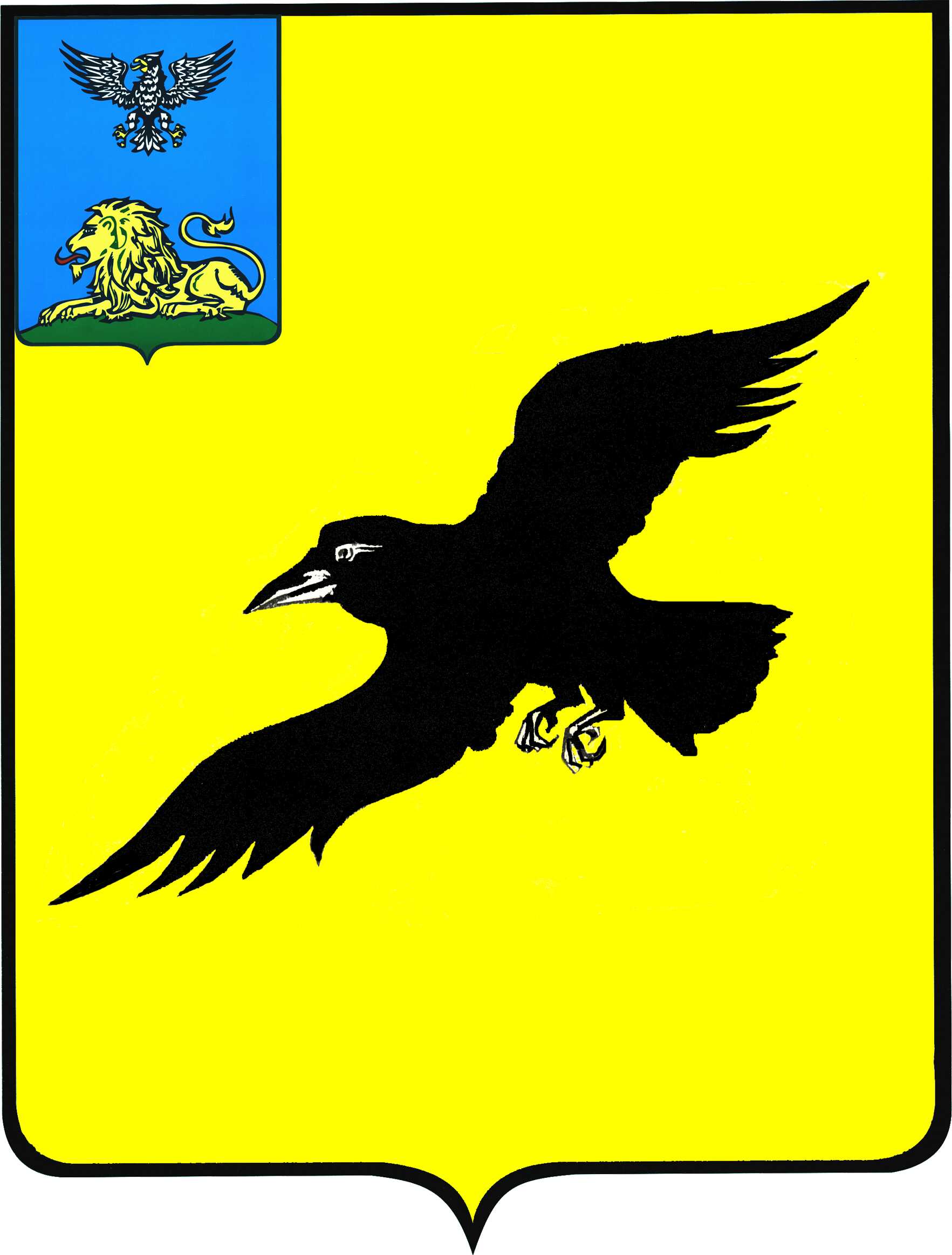 Б е л г о р о д с к а я   о б л а с т ьАДМИНИСТРАЦИЯ ГРАЙВОРОНСКОГО ГОРОДСКОГО ОКРУГАПОСТАНОВЛЕНИЕГрайворон«__03_ »  _апреля_ 2023_ г.								№ _206_В соответствии статьей 37 Федерального закона от 28 июня 2014 года 
№172-ФЗ «О стратегическом планировании в Российской Федерации», 
статьей 179 Бюджетного кодекса Российской Федерации, в целях совершенствования программно-целевого планирования в Грайворонском городском округе постановляю:1.	Внести следующие изменения в постановление администрации муниципального района «Грайворонский район» Белгородской области 
от 20 ноября 2014 года №665 «Об утверждении муниципальной программы Грайворонского городского округа «Развитие образования Грайворонского городского округа» (в редакциях постановлений администрации Грайворонского городского округа от 27 июня 2019 года №351, от 28 мая 
2020 года №343, от 03 сентября 2020 года №560, от 28 апреля 2021 года №251, от 07 декабря 2021 года №683, от 27 июня 2022 года №478):-	в муниципальную программу Грайворонского городского округа «Развитие образования Грайворонского городского округа» (далее – муниципальная программа), утвержденную в пункте 1 вышеназванного постановления:строку 8 паспорта муниципальной программы изложить в следующей редакции:раздел 5 муниципальной программы «Ресурсное обеспечение муниципальной программы» изложить в следующей редакции:«5. Ресурсное обеспечение муниципальной программыПредполагаемый общий объем финансирования муниципальной программы в 2015-2025 годах за счет всех источников финансирования составит 7 580 588,2 тыс. рублей.Объем финансирования муниципальной программы в 2015-2025 годах 
за счет средств муниципального бюджета составит 1 962 346,5 тыс. рублей, 
в том числе по годам:2015 год – 158 153,3 тыс. рублей;2016 год – 135 443,4 тыс. рублей;2017 год – 143 234,3 тыс. рублей;2018 год – 165 828,1 тыс. рублей;2019 год – 185 507,0 тыс. рублей;2020 год – 190 675,0 тыс. рублей;2021 год – 202 666,6 тыс. рублей;2022 год – 206 552,3 тыс. рублей;2023 год – 190 626,3 тыс. рублей;2024 год – 189 197,1 тыс. рублей;2025 год – 194 463,1 тыс. рублей.Предполагается привлечение:средств областного бюджета в сумме 5 119 727,8 тыс. рублей 
на софинансирование мероприятий подпрограмм;средств федерального бюджета в сумме 256 464,0 тыс. рублей;-	иные источники составят 242 049,9 тыс. рублей.»;в подпрограмму 1 «Развитие дошкольного образования» муниципальной  программы:строку 6 паспорта подпрограммы 1 изложить в следующей редакции:раздел 5 подпрограммы 1 «Ресурсное обеспечение подпрограммы 1» муниципальной программы изложить в следующей редакции:«5. Ресурсное обеспечение подпрограммы 1Предполагаемый общий объем финансирования подпрограммы 1 
в 2015-2025 годах за счет всех источников финансирования составит 
1 262 524,6 тыс. рублей.Объем финансирования подпрограммы 1 в 2015-2025 годах за счет средств муниципального бюджета составит 343 964,2 тыс. рублей, в том числе по годам:2015 год – 23 900,4 тыс. рублей;2016 год – 28 420,3 тыс. рублей;2017 год – 31 670,5 тыс. рублей;2018 год – 37 663,0 тыс. рублей;2019 год – 37 973,8 тыс. рублей;2020 год – 36 231,3 тыс. рублей;2021 год – 42 335,0 тыс. рублей;2022 год – 18 727,7 тыс. рублей;2023 год – 28 243,2 тыс. рублей;2024 год – 28 879,9 тыс. рублей;2025 год – 29 919,1 тыс. рублей.Предполагается привлечение:средств областного бюджета муниципального образования области 
в сумме 837 261,1 тыс. рублей на софинансирование мероприятий подпрограммы 1;иные источники составят 81 299,3 тыс. рублей.»;в подпрограмму 2 «Развитие общего образования» муниципальной программы:строку 6 паспорта подпрограммы 2 изложить в следующей редакции:раздел 5 подпрограммы 2 «Ресурсное обеспечение подпрограммы 2» муниципальной программы изложить в следующей редакции:«5. Ресурсное обеспечение подпрограммы 2Предполагаемый общий объем финансирования подпрограммы 2 за счет всех источников финансирования составит 5 710 139,5 тыс. рублей.Объем финансирования подпрограммы 2 за счет средств муниципального бюджета составит 1 113 256,6 тыс. рублей, в том числе по годам:2015 год – 76 127,4 тыс. рублей;2016 год – 65 564,6 тыс. рублей;2017 год – 75 368,6 тыс. рублей;2018 год – 89 370,1 тыс. рублей;2019 год – 101 803,5 тыс. рублей;2020 год – 103 799,8 тыс. рублей;2021 год – 102 776,0 тыс. рублей;2022 год – 147 813,6 тыс. рублей;2023 год – 115 647,0 тыс. рублей;2024 год – 115 910,2 тыс. рублей;2025 год – 119 075,8 тыс. рублей.Предполагается привлечение:средств областного бюджета муниципального образования области 
в сумме – 4 188 394,5 тыс. рублей на софинансирование мероприятий подпрограммы 2;средств федерального бюджета в сумме 250 091,2 тыс. рублей;иные источники составят 158 397,2 тыс. рублей.»;в подпрограмму 3 «Развитие дополнительного образования» муниципальной программы:строку 6 паспорта подпрограммы 3 изложить в следующей редакции:раздел 5 подпрограммы 3 «Ресурсное обеспечение подпрограммы 3» муниципальной программы изложить в следующей редакции:«5. Ресурсное обеспечение подпрограммы 3Предполагаемый общий объем финансирования подпрограммы 3 за счет всех источников финансирования составит 308 909,5 тыс. рублей.Объем финансирования подпрограммы 3 за счет средств муниципального бюджета составит 287 150,1 тыс. рублей, в том числе по годам:2015 год – 39 479,1 тыс. рублей;2016 год – 22 885,1,6 тыс. рублей;2017 год – 22 102,0 тыс. рублей;2018 год – 23 357,1 тыс. рублей;2019 год – 29 994,4 тыс. рублей;2020 год – 32 440,1 тыс. рублей;2021 год – 37 638,1 тыс. рублей;2022 год – 17 052,4 тыс. рублей;2023 год – 20 030,6 тыс. рублей;2024 год – 20 712,5 тыс. рублей;2025 год – 21 458,7 тыс. рублей.Предполагается привлечение средств:-	средств областного бюджета муниципального образования области 
в сумме 19 406,0 тыс. рублей на софинансирование мероприятий подпрограммы 3;иные источники составят 2 353,4 тыс. рублей.»;в подпрограмму 4 «Развитие системы оценки качества образования» муниципальной программы:строку 6 паспорта подпрограммы 4 изложить в следующей редакции:раздел 5 подпрограммы 4 «Ресурсное обеспечение подпрограммы 4» муниципальной программы изложить в следующей редакции:«5. Ресурсное обеспечение подпрограммы 4Предполагаемый общий объем финансирования подпрограммы 4 
в 2015-2025 годах за счет всех источников финансирования составит 
9 571,5 тыс. рублей.Объем финансирования подпрограммы 4 в 2015-2025 годах за счет средств муниципального бюджета составит 9 348,1 тыс. рублей, в том числе 
по годам:2015 год – 387,0 тыс. рублей;2016 год – 155,6 тыс. рублей;2017 год – 49,2 тыс. рублей;2018 год – 940,8 тыс. рублей;2019 год – 1 023,3 тыс. рублей;2020 год – 627,1 тыс. рублей;2021 год – 840,5 тыс. рублей;2022 год – 998,9 тыс. рублей;2023 год – 1 385,9 тыс. рублей;2024 год – 1 441,6 тыс. рублей;2025 год – 1 498,2 тыс. рублей.Предполагается привлечение средств областного бюджета муниципального образования области в сумме 223,4 тыс. рублей 
на софинансирование мероприятий подпрограммы 4.»;в подпрограмму 5 «Обеспечение реализации муниципальной программы» муниципальной программы:строку 6 паспорта подпрограммы 5 изложить в следующей редакции:раздел 5 подпрограммы 5 «Ресурсное обеспечение подпрограммы 5» муниципальной программы изложить в следующей редакции:«5. Ресурсное обеспечение подпрограммы 5Предполагаемый общий объем финансирования подпрограммы 5 за счет всех источников финансирования составит 289 443,1 тыс. рублей.Объем финансирования подпрограммы 5 за счет средств муниципального бюджета составит 208 627,5 тыс. рублей, в том числе по годам:2015 год – 18 259,4 тыс. рублей;2016 год – 18 417,8 тыс. рублей;2017 год – 14 044,0 тыс. рублей;2018 год – 14 497,1 тыс. рублей;2019 год – 14 712,0 тыс. рублей;2020 год – 17 576,7 тыс. рублей;2021 год – 19 077,0 тыс. рублей;2022 год – 21 959,7 тыс. рублей;2023 год – 25 319,6 тыс. рублей;2024 год – 22 252,9 тыс. рублей;2025 год – 22 511,3 тыс. рублей.Предполагается привлечение средств областного бюджета муниципального образования области в сумме 74 442,8 тыс. рублей 
на софинансирование мероприятий подпрограммы 5.»;-	ресурсное обеспечение реализации муниципальной программы «Развитие образования Грайворонского городского округа» за счет средств бюджета Грайворонского городского округа на 2 этапе (2021-2025 годы) приложения №2 (форма 1 и 2) к муниципальной программе «Развитие образования Грайворонского городского округа» изложить в редакции согласно приложению к настоящему постановлению.  -	в пункте 4 вышеназванного постановления слова «на 2022-2024 года» заменить словами «на 2023-2025 годы».2.	Опубликовать настоящее постановление в газете «Родной край»                      и сетевом издании «Родной край 31» (rodkray31.ru), разместить на официальном сайте органов местного самоуправления Грайворонского городского округа (grajvoron-r31.gosweb.gosuslugi.ru).3.	Контроль за исполнением постановления возложить на заместителя главы администрации Грайворонского городского округа по социальной политике М.В. Ванину.Настоящее постановление вступает в силу со дня его официального опубликования.ПРИЛОЖЕНИЕк постановлению администрацииГрайворонского городского округаот «_03_» _апреля_ 2023_ года № _206_Приложение №2к муниципальной программе «Развитие образования Грайворонского городского округа»РЕСУРСНОЕ ОБЕСПЕЧЕНИЕ реализации муниципальной программы «Развитие образования Грайворонского городского округа» 
за счет средств бюджета Грайворонского городского округа на 2 этапе (2021-2025 годы) Форма 1Форма 2О внесении изменений в постановление администрации муниципального района «Грайворонский район» Белгородской области 
от 20 ноября 2014 года №6658Объем бюджетных ассигнований муниципальной программы за счет средств муниципального и областного бюджета (с расшифровкой плановых объемов бюджетных ассигнований по годам 
ее реализации), а также прогнозный объем средств, привлекаемых из других источниковПланируемый общий объем финансирования муниципальной программы за счет всех источников финансирования составит 
7 580 588,2 тыс. рублей.Объем финансирования государственной программы в годах 
за счет средств областного бюджета - 
5 119 727,8 тыс. рублей.Планируемый объем финансирования муниципальной программы за счет средств муниципального бюджета составит – 1 962 346,5 тыс. рублей, 
в том числе по годам:2015 год – 158 153,3 тыс. рублей;2016 год – 135 443,4 тыс. рублей;2017 год – 143 234,3 тыс. рублей;2018 год – 165 828,1 тыс. рублей;2019 год – 185 507,0 тыс. рублей;2020 год – 190 675,0 тыс. рублей;2021 год – 202 666,6 тыс. рублей;2022 год – 206 552,3 тыс. рублей;2023 год – 190 626,3 тыс. рублей;2024 год – 189 197,1 тыс. рублей;2025 год – 194 463,1 тыс. рублей.Финансирование муниципальной программы за счет средств федерального бюджета составит 
256 464,0 тыс. рублей.Планируемый объём финансирования муниципальной программы за счёт иных источников составит 
242 049,9 тыс. рублей.6Объем бюджетных ассигнований подпрограммы 1 за счет средств муниципального и других бюджетов (с расшифровкой плановых объемов бюджетных ассигнований по годам 
ее реализации), а также прогнозный объем средств, привлекаемых из других источниковПланируемый общий объем финансирования подпрограммы 1 
за счет всех источников финансирования составит 
1 262 524,6 тыс. рублей.Объем финансирования 
подпрограммы 1 за счет средств областного бюджета составит 
837 261,1 тыс. рублей. Объем финансирования 
подпрограммы 1 за счет средств муниципального бюджета составит 
343 964,2 тыс. рублей, том числе 
по годам:2015 год – 23 900,4 тыс. рублей;2016 год – 28 420,3 тыс. рублей;2017 год – 31 670,5 тыс. рублей;2018 год – 37 663,0 тыс. рублей;2019 год – 37 973,8 тыс. рублей;2020 год – 36 231,3 тыс. рублей;2021 год – 42 335,0 тыс. рублей;2022 год – 18 727,7 тыс. рублей;2023 год – 28 243,2 тыс. рублей;2024 год – 28 879,9 тыс. рублей;2025 год – 29 919,1 тыс. рублей.Планируемый объём финансирования подпрограммы 1 за счёт иных источников составит 
81 299,3 тыс. рублей.6Объем бюджетных ассигнований  подпрограммы 2 за счет средств муниципального бюджета 
(с расшифровкой плановых объемов бюджетных ассигнований по годам 
ее реализации), а также прогнозный объем средств, привлекаемых из других источниковПланируемый общий объем финансирования подпрограммы 2 
за счет всех источников финансирования составит 
5 710 139,5 тыс. рублей.Объем финансирования подпрограммы 2 за счет средств муниципального бюджета составит
1 113 256,6 тыс. рублей, в том числе по годам:2015 год – 76 127,4 тыс. рублей;2016 год – 65 564,6 тыс. рублей;2017 год – 75 368,6 тыс. рублей;2018 год – 89 370,1 тыс. рублей;2019 год – 101 803,5 тыс. рублей;2020 год – 103 799,8 тыс. рублей;2021 год – 102 776,0 тыс. рублей;2022 год – 147 813,6 тыс. рублей;2023 год – 115 647,0 тыс. рублей;2024 год – 115 910,2 тыс. рублей;2025 год – 119 075,8 тыс. рублей.Планируемый объем финансирования подпрограммы 2 
за счет средств областного бюджета муниципального образования – 
4 188 394,5 тыс. рублей. Планируемый объем финансирования подпрограммы 2 
за счет средств федерального бюджета составит 
250 091,2 тыс. рублей.Планируемый объём финансирования подпрограммы 2 
за счёт иных источников составит 158 397,2 тыс. рублей.6Объем бюджетных ассигнований подпрограммы 3 за счет средств муниципального бюджета (с расшифровкой плановых объемов бюджетных ассигнований по годам ее реализации), 
а также прогнозный объем средств, привлекаемых 
из других источниковПланируемый общий объем финансирования подпрограммы 3 
за счет всех источников финансирования составит 308 909,5 тыс. рублей. Объем финансирования подпрограммы 3 за счет средств муниципального бюджета составит 287 150,1 тыс. рублей, в том числе по годам: 2015 год – 39 479,1 тыс. рублей;2016 год – 22 885,1 тыс. рублей;2017 год – 22 102,0 тыс. рублей;2018 год – 23 357,1 тыс. рублей;2019 год – 29 994,4 тыс. рублей;2020 год – 32 440,1 тыс. рублей; 2021 год – 37 638,1 тыс. рублей;2022 год – 17 052,4 тыс. рублей;2023 год – 20 030,6 тыс. рублей;2024 год – 20 712,5 тыс. рублей;2025 год – 21 458,7 тыс. рублей.Планируемый объем финансирования подпрограммы 3 за счет средств областного бюджета муниципального образования – 19 406,0 тыс. рублей. Планируемый объём финансирования подпрограммы 3 за счёт иных источников составит 
2 353,4 тыс. рублей.6Объем бюджетных ассигнований подпрограммы 4 за счет средств муниципального бюджета (с расшифровкой плановых объемов бюджетных ассигнований по годам 
ее реализации), а также прогнозный объем средств, привлекаемых из других источниковПланируемый общий объем финансирования подпрограммы 4 
за счет всех источников финансирования составит 
9 571,5 тыс. рублей. Объем финансирования 
подпрограммы 4 за счет средств муниципального бюджета составит 
9 348,1 тыс. рублей, в том числе 
по годам:2015 год – 387,0 тыс. рублей;2016 год – 155,6 тыс. рублей;2017 год – 49,2 тыс. рублей;2018 год – 940,8 тыс. рублей;2019 год – 1 023,3 тыс. рублей;2020 год – 627,1 тыс. рублей;2021 год – 840,5 тыс. рублей;2022 год – 998,9 тыс. рублей;2023 год – 1 385,9 тыс. рублей;2024 год – 1 441,6 тыс. рублей;2025 год – 1 498,2 тыс. рублей.Планируемый объем финансирования подпрограммы 4 за счет средств областного бюджета муниципального образования – 223,4 тыс. рублей. 6Объем бюджетных ассигнований подпрограммы 5 за счет средств муниципального бюджета 
(с расшифровкой плановых объемов бюджетных ассигнований по годам 
ее реализации), а также прогнозный объем средств, привлекаемых из других источниковПланируемый общий объем финансирования подпрограммы 5 
за счет всех источников финансирования составит 
289 443,1 тыс. рублей.Объем финансирования 
подпрограммы 5 за счет средств муниципального бюджета составит 
208 627,5 тыс. рублей, в том числе 
по годам:2015 год – 18 259,4 тыс. рублей;2016 год – 18 417,8 тыс. рублей;2017 год – 14 044,0 тыс. рублей;2018 год – 14 497,1 тыс. рублей;2019 год – 14 712,0 тыс. рублей;2020 год – 17 576,7 тыс. рублей;2021 год – 19 077,0 тыс. рублей;2022 год – 21 959,7 тыс. рублей;2023 год – 25 319,6 тыс. рублей;2024 год – 22 252,9 тыс. рублей;2025 год – 22 511,3 тыс. рублей.Планируемый объем финансирования подпрограммы 5 за счет средств областного бюджета муниципального образования – 74 442,8 тыс. рублей. Глава администрации Г.И. БондаревСтатусНаименование муниципальной программы, подпрограммы, основные мероприятияОбъем финансирования, источники финансированияИтого, тыс. руб.Оценка расходов (тыс. рублей)Оценка расходов (тыс. рублей)Оценка расходов (тыс. рублей)Оценка расходов (тыс. рублей)Оценка расходов (тыс. рублей)СтатусНаименование муниципальной программы, подпрограммы, основные мероприятияОбъем финансирования, источники финансированияИтого, тыс. руб.в том числе:в том числе:в том числе:в том числе:в том числе:СтатусНаименование муниципальной программы, подпрограммы, основные мероприятияОбъем финансирования, источники финансированияИтого, тыс. руб.2021 год 2022 год2023 год (прогноз)2024 год (прогноз)2025 год (прогноз)1234678910Муниципальная программаМуниципальная программа «Развитие образования Грайворонского городского округа»Всего4354646828956,71007925895774,1798142,4823848,4Муниципальная программаМуниципальная программа «Развитие образования Грайворонского городского округа»федеральный бюджет220401,825806,576477,666741,325688,225688,2Муниципальная программаМуниципальная программа «Развитие образования Грайворонского городского округа»областной бюджет3031527583849,8714710,1607608,5552459,1572899,1Муниципальная программаМуниципальная программа «Развитие образования Грайворонского городского округа»бюджет муниципального образования983505,4202666,6206552,3190626,3189197,1194463,1Муниципальная программаМуниципальная программа «Развитие образования Грайворонского городского округа»иные источники119212,516633,810184,7307983079830798Подпрограмма 1 муниципальной программы Подпрограмма «Развитие дошкольного образования»Всего672414,9104393,1119109144642,4149463,1154807,3Подпрограмма 1 муниципальной программы Подпрограмма «Развитие дошкольного образования»федеральный бюджет000000Подпрограмма 1 муниципальной программы Подпрограмма «Развитие дошкольного образования»областной бюджет489542,959013,897894,1106654110838115143Подпрограмма 1 муниципальной программы Подпрограмма «Развитие дошкольного образования»бюджет муниципального образования148104,94233518727,728243,228879,929919,1Подпрограмма 1 муниципальной программы Подпрограмма «Развитие дошкольного образования»иные источники34767,13044,32487,29745,29745,29745,2Основное мероприятие подпрограммы 1.1Организация реализации прав граждан на получение общедоступного и бесплатного дошкольного образования 
в муниципальных дошкольных образовательных организацияхВсего656011,9101065,3116871,6140234,6146248,1151592,3Основное мероприятие подпрограммы 1.1Организация реализации прав граждан на получение общедоступного и бесплатного дошкольного образования 
в муниципальных дошкольных образовательных организацияхфедеральный бюджет000000Основное мероприятие подпрограммы 1.1Организация реализации прав граждан на получение общедоступного и бесплатного дошкольного образования 
в муниципальных дошкольных образовательных организацияхобластной бюджет474398,25568695677,2103484107623111928Основное мероприятие подпрограммы 1.1Организация реализации прав граждан на получение общедоступного и бесплатного дошкольного образования 
в муниципальных дошкольных образовательных организацияхбюджет муниципального образования146846,64233518707,227005,428879,929919,1Основное мероприятие подпрограммы 1.1Организация реализации прав граждан на получение общедоступного и бесплатного дошкольного образования 
в муниципальных дошкольных образовательных организацияхиные источники34767,13044,32487,29745,29745,29745,2Мероприятие подпрограммы 1.1.1Обеспечение деятельности (оказания услуг) автономных и бюджетных учрежденийВсего181613,745379,321194,436750,638625,139664,3Мероприятие подпрограммы 1.1.1Обеспечение деятельности (оказания услуг) автономных и бюджетных учрежденийфедеральный бюджет000000Мероприятие подпрограммы 1.1.1Обеспечение деятельности (оказания услуг) автономных и бюджетных учрежденийобластной бюджет000000Мероприятие подпрограммы 1.1.1Обеспечение деятельности (оказания услуг) автономных и бюджетных учрежденийбюджет муниципального образования146846,64233518707,227005,428879,929919,1Мероприятие подпрограммы 1.1.1Обеспечение деятельности (оказания услуг) автономных и бюджетных учрежденийиные источники34767,13044,32487,29745,29745,29745,2Мероприятие подпрограммы 1.1.2Обеспечение государственных гарантий реализации прав граждан на получение общедоступного 
и бесплатного дошкольного образования в муниципальных дошкольных образовательных организацияхВсего474398,25568695677,2103484107623111928Мероприятие подпрограммы 1.1.2Обеспечение государственных гарантий реализации прав граждан на получение общедоступного 
и бесплатного дошкольного образования в муниципальных дошкольных образовательных организацияхфедеральный бюджет000000Мероприятие подпрограммы 1.1.2Обеспечение государственных гарантий реализации прав граждан на получение общедоступного 
и бесплатного дошкольного образования в муниципальных дошкольных образовательных организацияхобластной бюджет474398,25568695677,2103484107623111928Мероприятие подпрограммы 1.1.2Обеспечение государственных гарантий реализации прав граждан на получение общедоступного 
и бесплатного дошкольного образования в муниципальных дошкольных образовательных организацияхбюджет муниципального образования000000Мероприятие подпрограммы 1.1.2Обеспечение государственных гарантий реализации прав граждан на получение общедоступного 
и бесплатного дошкольного образования в муниципальных дошкольных образовательных организацияхиные источники000000Мероприятие подпрограммы 1.1.3Софинансирование обеспечения деятельности (оказания услуг) бюджетных и автономных учрежденийВсего000000Мероприятие подпрограммы 1.1.3Софинансирование обеспечения деятельности (оказания услуг) бюджетных и автономных учрежденийфедеральный бюджет000000Мероприятие подпрограммы 1.1.3Софинансирование обеспечения деятельности (оказания услуг) бюджетных и автономных учрежденийобластной бюджет000000Мероприятие подпрограммы 1.1.3Софинансирование обеспечения деятельности (оказания услуг) бюджетных и автономных учрежденийбюджет муниципального образования000000Мероприятие подпрограммы 1.1.3Софинансирование обеспечения деятельности (оказания услуг) бюджетных и автономных учрежденийиные источники000000Основное мероприятие подпрограммы 1.2Выплата компенсации части родительской платы за содержание детей в образовательных организациях, реализующих основную общеобразовательную программу дошкольного образованияВсего14756,13327,81828,3317032153215Основное мероприятие подпрограммы 1.2Выплата компенсации части родительской платы за содержание детей в образовательных организациях, реализующих основную общеобразовательную программу дошкольного образованияфедеральный бюджет000000Основное мероприятие подпрограммы 1.2Выплата компенсации части родительской платы за содержание детей в образовательных организациях, реализующих основную общеобразовательную программу дошкольного образованияобластной бюджет14756,13327,81828,3317032153215Основное мероприятие подпрограммы 1.2Выплата компенсации части родительской платы за содержание детей в образовательных организациях, реализующих основную общеобразовательную программу дошкольного образованиябюджет муниципального образования000000Основное мероприятие подпрограммы 1.2Выплата компенсации части родительской платы за содержание детей в образовательных организациях, реализующих основную общеобразовательную программу дошкольного образованияиные источники000000Мероприятие подпрограммы 1.2.1Выплата компенсации части родительской платы за содержание детей в образовательных организациях, реализующих основную общеобразовательную программу дошкольного образованияВсего14756,13327,81828,3317032153215Мероприятие подпрограммы 1.2.1Выплата компенсации части родительской платы за содержание детей в образовательных организациях, реализующих основную общеобразовательную программу дошкольного образованияфедеральный бюджет000000Мероприятие подпрограммы 1.2.1Выплата компенсации части родительской платы за содержание детей в образовательных организациях, реализующих основную общеобразовательную программу дошкольного образованияобластной бюджет14756,13327,81828,3317032153215Мероприятие подпрограммы 1.2.1Выплата компенсации части родительской платы за содержание детей в образовательных организациях, реализующих основную общеобразовательную программу дошкольного образованиябюджет муниципального образования000000Мероприятие подпрограммы 1.2.1Выплата компенсации части родительской платы за содержание детей в образовательных организациях, реализующих основную общеобразовательную программу дошкольного образованияиные источники000000Основное мероприятие подпрограммы 1.3Модернизация региональных систем дошкольного образованияВсего409,10409,1000Основное мероприятие подпрограммы 1.3Модернизация региональных систем дошкольного образованияфедеральный бюджет000000Основное мероприятие подпрограммы 1.3Модернизация региональных систем дошкольного образованияобластной бюджет388,60388,6000Основное мероприятие подпрограммы 1.3Модернизация региональных систем дошкольного образованиябюджет муниципального образования20,5020,5000Основное мероприятие подпрограммы 1.3Модернизация региональных систем дошкольного образованияиные источники000000Мероприятие подпрограммы 1.3.1Модернизация региональных систем дошкольного образованияВсего409,10409,1000Мероприятие подпрограммы 1.3.1Модернизация региональных систем дошкольного образованияфедеральный бюджет000000Мероприятие подпрограммы 1.3.1Модернизация региональных систем дошкольного образованияобластной бюджет388,60388,6000Мероприятие подпрограммы 1.3.1Модернизация региональных систем дошкольного образованиябюджет муниципального образования20,5020,5000Мероприятие подпрограммы 1.3.1Модернизация региональных систем дошкольного образованияиные источники000000Основное мероприятие подпрограммы 1.4Капитальные вложения (реконструкция и строительство) 
и капитальный ремонтВсего1237,8001237,800Основное мероприятие подпрограммы 1.4Капитальные вложения (реконструкция и строительство) 
и капитальный ремонтфедеральный бюджет000000Основное мероприятие подпрограммы 1.4Капитальные вложения (реконструкция и строительство) 
и капитальный ремонтобластной бюджет000000Основное мероприятие подпрограммы 1.4Капитальные вложения (реконструкция и строительство) 
и капитальный ремонтбюджет муниципального образования1237,8001237,800Основное мероприятие подпрограммы 1.4Капитальные вложения (реконструкция и строительство) 
и капитальный ремонтиные источники000000Мероприятие подпрограммы 1.4.1Капитальные вложения (реконструкция, строительство) 
в объекты муниципальной собственностиВсего000000Мероприятие подпрограммы 1.4.1Капитальные вложения (реконструкция, строительство) 
в объекты муниципальной собственностифедеральный бюджет000000Мероприятие подпрограммы 1.4.1Капитальные вложения (реконструкция, строительство) 
в объекты муниципальной собственностиобластной бюджет000000Мероприятие подпрограммы 1.4.1Капитальные вложения (реконструкция, строительство) 
в объекты муниципальной собственностибюджет муниципального образования000000Мероприятие подпрограммы 1.4.1Капитальные вложения (реконструкция, строительство) 
в объекты муниципальной собственностииные источники000000Мероприятие подпрограммы 1.4.2Капитальный ремонтВсего644,300644,300Мероприятие подпрограммы 1.4.2Капитальный ремонтфедеральный бюджет000000Мероприятие подпрограммы 1.4.2Капитальный ремонтобластной бюджет000000Мероприятие подпрограммы 1.4.2Капитальный ремонтбюджет муниципального образования644,300644,300Мероприятие подпрограммы 1.4.2Капитальный ремонтиные источники000000Мероприятие подпрограммы 1.4.3Капитальные вложений в объекты муниципальной собственностиВсего593,500593,500Мероприятие подпрограммы 1.4.3Капитальные вложений в объекты муниципальной собственностифедеральный бюджет000000Мероприятие подпрограммы 1.4.3Капитальные вложений в объекты муниципальной собственностиобластной бюджет000000Мероприятие подпрограммы 1.4.3Капитальные вложений в объекты муниципальной собственностибюджет муниципального образования593,500593,500Мероприятие подпрограммы 1.4.3Капитальные вложений в объекты муниципальной собственностииные источники000000Мероприятие подпрограммы 1.4.4Капитальный ремонт объектов муниципальной собственностиВсего000000Мероприятие подпрограммы 1.4.4Капитальный ремонт объектов муниципальной собственностифедеральный бюджет000000Мероприятие подпрограммы 1.4.4Капитальный ремонт объектов муниципальной собственностиобластной бюджет000000Мероприятие подпрограммы 1.4.4Капитальный ремонт объектов муниципальной собственностибюджет муниципального образования000000Мероприятие подпрограммы 1.4.4Капитальный ремонт объектов муниципальной собственностииные источники000000Мероприятие подпрограммы 1.4.5Софинансирование капитальных вложений в объекты муниципальной собственностиВсего000000Мероприятие подпрограммы 1.4.5Софинансирование капитальных вложений в объекты муниципальной собственностифедеральный бюджет000000Мероприятие подпрограммы 1.4.5Софинансирование капитальных вложений в объекты муниципальной собственностиобластной бюджет000000Мероприятие подпрограммы 1.4.5Софинансирование капитальных вложений в объекты муниципальной собственностибюджет муниципального образования000000Мероприятие подпрограммы 1.4.5Софинансирование капитальных вложений в объекты муниципальной собственностииные источники000000Мероприятие подпрограммы 1.4.6Софинансирование капитального ремонтаВсего000000Мероприятие подпрограммы 1.4.6Софинансирование капитального ремонтафедеральный бюджет000000Мероприятие подпрограммы 1.4.6Софинансирование капитального ремонтаобластной бюджет000000Мероприятие подпрограммы 1.4.6Софинансирование капитального ремонтабюджет муниципального образования000000Мероприятие подпрограммы 1.4.6Софинансирование капитального ремонтаиные источники000000Подпрограмма 2 муниципальной программы Подпрограмма «Развитие общего образования»Всего3391087657524,2838883,7692272,4591764,6610642,2Подпрограмма 2 муниципальной программы Подпрограмма «Развитие общего образования»федеральный бюджет21402925806,575865,164802,823777,323777,3Подпрограмма 2 муниципальной программы Подпрограмма «Развитие общего образования»областной бюджет2491874515716607627,5490769,8431024,3446736,3Подпрограмма 2 муниципальной программы Подпрограмма «Развитие общего образования»бюджет муниципального образования601222,6102776147813,6115647115910,2119075,8Подпрограмма 2 муниципальной программы Подпрограмма «Развитие общего образования»иные источники83961,613225,77577,521052,821052,821052,8Основное мероприятие подпрограммы 2.1Организация реализации прав граждан на получение общедоступного и бесплатного образования в рамках государственного стандарта общего образованияВсего2781893458692,3568846,1554532,6590497,1609324,4Основное мероприятие подпрограммы 2.1Организация реализации прав граждан на получение общедоступного и бесплатного образования в рамках государственного стандарта общего образованияфедеральный бюджет112068,122866,517869,723777,323777,323777,3Основное мероприятие подпрограммы 2.1Организация реализации прав граждан на получение общедоступного и бесплатного образования в рамках государственного стандарта общего образованияобластной бюджет2033861340476,3411876,5405299,2430263,3445945,3Основное мероприятие подпрограммы 2.1Организация реализации прав граждан на получение общедоступного и бесплатного образования в рамках государственного стандарта общего образованиябюджет муниципального образования552278,982400,5131522,4104403,3115403,7118549Основное мероприятие подпрограммы 2.1Организация реализации прав граждан на получение общедоступного и бесплатного образования в рамках государственного стандарта общего образованияиные источники83684,9129497577,521052,821052,821052,8Мероприятие подпрограммы 2.1.1Ежемесячное денежное вознаграждение за классное руководствоВсего8944317354,317344,7182481824818248Мероприятие подпрограммы 2.1.1Ежемесячное денежное вознаграждение за классное руководствофедеральный бюджет78130,715256,415300,3158581585815858Мероприятие подпрограммы 2.1.1Ежемесячное денежное вознаграждение за классное руководствообластной бюджет11312,32097,92044,4239023902390Мероприятие подпрограммы 2.1.1Ежемесячное денежное вознаграждение за классное руководствобюджет муниципального образования000000Мероприятие подпрограммы 2.1.1Ежемесячное денежное вознаграждение за классное руководствоиные источники000000Мероприятие подпрограммы 2.1.2Обеспечение деятельности (оказания услуг) автономных и бюджетных учреждениямиВсего623169,393326,6136112,4122955,3133955,7136819,3Мероприятие подпрограммы 2.1.2Обеспечение деятельности (оказания услуг) автономных и бюджетных учреждениямифедеральный бюджет000000Мероприятие подпрограммы 2.1.2Обеспечение деятельности (оказания услуг) автономных и бюджетных учреждениямиобластной бюджет000000Мероприятие подпрограммы 2.1.2Обеспечение деятельности (оказания услуг) автономных и бюджетных учреждениямибюджет муниципального образования539484,480377,6128534,9101902,5112902,9115766,5Мероприятие подпрограммы 2.1.2Обеспечение деятельности (оказания услуг) автономных и бюджетных учреждениямииные источники83684,9129497577,521052,821052,821052,8Мероприятие подпрограммы 2.1.3Обеспечение реализации прав граждан на получение общедоступного и бесплатного образования в рамках государственного стандарта общего образованияВсего1984730338378,4372013,5402909,2427873,3443555,3Мероприятие подпрограммы 2.1.3Обеспечение реализации прав граждан на получение общедоступного и бесплатного образования в рамках государственного стандарта общего образованияфедеральный бюджет000000Мероприятие подпрограммы 2.1.3Обеспечение реализации прав граждан на получение общедоступного и бесплатного образования в рамках государственного стандарта общего образованияобластной бюджет1984730338378,4372013,5402909,2427873,3443555,3Мероприятие подпрограммы 2.1.3Обеспечение реализации прав граждан на получение общедоступного и бесплатного образования в рамках государственного стандарта общего образованиябюджет муниципального образования000000Мероприятие подпрограммы 2.1.3Обеспечение реализации прав граждан на получение общедоступного и бесплатного образования в рамках государственного стандарта общего образованияиные источники000000Мероприятие подпрограммы 2.1.4Оснащение учебным, техническим оборудованием и мебелью муниципальных организаций, подлежащих капитальному ремонтуВсего30588030588000Мероприятие подпрограммы 2.1.4Оснащение учебным, техническим оборудованием и мебелью муниципальных организаций, подлежащих капитальному ремонтуфедеральный бюджет000000Мероприятие подпрограммы 2.1.4Оснащение учебным, техническим оборудованием и мебелью муниципальных организаций, подлежащих капитальному ремонтуобластной бюджет30588030588000Мероприятие подпрограммы 2.1.4Оснащение учебным, техническим оборудованием и мебелью муниципальных организаций, подлежащих капитальному ремонтубюджет муниципального образования000000Мероприятие подпрограммы 2.1.4Оснащение учебным, техническим оборудованием и мебелью муниципальных организаций, подлежащих капитальному ремонтуиные источники000000Мероприятие подпрограммы 2.1.5Мероприятия по оснащению пищеблоков муниципальных общеобразовательных организаций технологическим оборудованиемВсего455004550000Мероприятие подпрограммы 2.1.5Мероприятия по оснащению пищеблоков муниципальных общеобразовательных организаций технологическим оборудованиемфедеральный бюджет000000Мероприятие подпрограммы 2.1.5Мероприятия по оснащению пищеблоков муниципальных общеобразовательных организаций технологическим оборудованиемобластной бюджет4322,504322,5000Мероприятие подпрограммы 2.1.5Мероприятия по оснащению пищеблоков муниципальных общеобразовательных организаций технологическим оборудованиембюджет муниципального образования227,50227,5000Мероприятие подпрограммы 2.1.5Мероприятия по оснащению пищеблоков муниципальных общеобразовательных организаций технологическим оборудованиеминые источники000000Мероприятие подпрограммы 2.1.6Организация бесплатного горячего питания обучающихся, получающих начальное общее образование в муниципальных образовательных организацияхВсего44555,896333380,810420,110420,110701,8Мероприятие подпрограммы 2.1.6Организация бесплатного горячего питания обучающихся, получающих начальное общее образование в муниципальных образовательных организацияхфедеральный бюджет33937,47610,12569,47919,37919,37919,3Мероприятие подпрограммы 2.1.6Организация бесплатного горячего питания обучающихся, получающих начальное общее образование в муниципальных образовательных организацияхобластной бюджет000000Мероприятие подпрограммы 2.1.6Организация бесплатного горячего питания обучающихся, получающих начальное общее образование в муниципальных образовательных организацияхбюджет муниципального образования10618,42022,9811,42500,82500,82782,5Мероприятие подпрограммы 2.1.6Организация бесплатного горячего питания обучающихся, получающих начальное общее образование в муниципальных образовательных организацияхиные источники000000Мероприятие подпрограммы 2.1.7Создание в общеобразовательных организациях, расположенных в сельской местности, условий для занятий физической культурой и спортом (из областного бюджета)Всего000000Мероприятие подпрограммы 2.1.7Создание в общеобразовательных организациях, расположенных в сельской местности, условий для занятий физической культурой и спортом (из областного бюджета)федеральный бюджет000000Мероприятие подпрограммы 2.1.7Создание в общеобразовательных организациях, расположенных в сельской местности, условий для занятий физической культурой и спортом (из областного бюджета)областной бюджет000000Мероприятие подпрограммы 2.1.7Создание в общеобразовательных организациях, расположенных в сельской местности, условий для занятий физической культурой и спортом (из областного бюджета)бюджет муниципального образования000000Мероприятие подпрограммы 2.1.7Создание в общеобразовательных организациях, расположенных в сельской местности, условий для занятий физической культурой и спортом (из областного бюджета)иные источники000000Мероприятие подпрограммы 2.1.8Софинансирование обеспечения деятельности (оказания услуг) бюджетных и автономных учрежденийВсего000000Мероприятие подпрограммы 2.1.8Софинансирование обеспечения деятельности (оказания услуг) бюджетных и автономных учрежденийфедеральный бюджет000000Мероприятие подпрограммы 2.1.8Софинансирование обеспечения деятельности (оказания услуг) бюджетных и автономных учрежденийобластной бюджет000000Мероприятие подпрограммы 2.1.8Софинансирование обеспечения деятельности (оказания услуг) бюджетных и автономных учрежденийбюджет муниципального образования000000Мероприятие подпрограммы 2.1.8Софинансирование обеспечения деятельности (оказания услуг) бюджетных и автономных учрежденийиные источники000000Мероприятие подпрограммы 2.1.9Софинансирование оснащения учебным, технологическим оборудованием и мебелью муниципальных организаций, подлежащих капитальному ремонтуВсего1609,901609,9000Мероприятие подпрограммы 2.1.9Софинансирование оснащения учебным, технологическим оборудованием и мебелью муниципальных организаций, подлежащих капитальному ремонтуфедеральный бюджет000000Мероприятие подпрограммы 2.1.9Софинансирование оснащения учебным, технологическим оборудованием и мебелью муниципальных организаций, подлежащих капитальному ремонтуобластной бюджет000000Мероприятие подпрограммы 2.1.9Софинансирование оснащения учебным, технологическим оборудованием и мебелью муниципальных организаций, подлежащих капитальному ремонтубюджет муниципального образования1609,901609,9000Мероприятие подпрограммы 2.1.9Софинансирование оснащения учебным, технологическим оборудованием и мебелью муниципальных организаций, подлежащих капитальному ремонтуиные источники000000Мероприятие подпрограммы 2.1.10Реализация мероприятий на организацию питания обучающихся 1-4 классов в виде продуктовых наборов при дистанционном формате обученияВсего1412,901412,9000Мероприятие подпрограммы 2.1.10Реализация мероприятий на организацию питания обучающихся 1-4 классов в виде продуктовых наборов при дистанционном формате обученияфедеральный бюджет000000Мероприятие подпрограммы 2.1.10Реализация мероприятий на организацию питания обучающихся 1-4 классов в виде продуктовых наборов при дистанционном формате обученияобластной бюджет1074,201074,2000Мероприятие подпрограммы 2.1.10Реализация мероприятий на организацию питания обучающихся 1-4 классов в виде продуктовых наборов при дистанционном формате обучениябюджет муниципального образования338,70338,7000Мероприятие подпрограммы 2.1.10Реализация мероприятий на организацию питания обучающихся 1-4 классов в виде продуктовых наборов при дистанционном формате обученияиные источники000000Мероприятие подпрограммы 2.1.11Поощрение муниципальных общеобразовательных организаций Белгородской области за достижение высоких показателей в сфере «Образования (гранты)»Всего1833,901833,9000Мероприятие подпрограммы 2.1.11Поощрение муниципальных общеобразовательных организаций Белгородской области за достижение высоких показателей в сфере «Образования (гранты)»федеральный бюджет000000Мероприятие подпрограммы 2.1.11Поощрение муниципальных общеобразовательных организаций Белгородской области за достижение высоких показателей в сфере «Образования (гранты)»областной бюджет1833,901833,9000Мероприятие подпрограммы 2.1.11Поощрение муниципальных общеобразовательных организаций Белгородской области за достижение высоких показателей в сфере «Образования (гранты)»бюджет муниципального образования000000Мероприятие подпрограммы 2.1.11Поощрение муниципальных общеобразовательных организаций Белгородской области за достижение высоких показателей в сфере «Образования (гранты)»иные источники000000Основное мероприятие подпрограммы 2.2Основное мероприятие «Модернизация школьной системы образования»Всего151749,609111160638,600Основное мероприятие подпрограммы 2.2Основное мероприятие «Модернизация школьной системы образования»федеральный бюджет99020,9057995,441025,500Основное мероприятие подпрограммы 2.2Основное мероприятие «Модернизация школьной системы образования»областной бюджет41515,402856012955,400Основное мероприятие подпрограммы 2.2Основное мероприятие «Модернизация школьной системы образования»бюджет муниципального образования11213,304555,66657,700Основное мероприятие подпрограммы 2.2Основное мероприятие «Модернизация школьной системы образования»иные источники000000Мероприятие подпрограммы 2.2.1«Реализация мероприятий 
по модернизации школьных систем образования (оснащение отремонтированных зданий общеобразовательных организаций средствами обучения и воспитания)»Всего10155,4010155,4000Мероприятие подпрограммы 2.2.1«Реализация мероприятий 
по модернизации школьных систем образования (оснащение отремонтированных зданий общеобразовательных организаций средствами обучения и воспитания)»федеральный бюджет000000Мероприятие подпрограммы 2.2.1«Реализация мероприятий 
по модернизации школьных систем образования (оснащение отремонтированных зданий общеобразовательных организаций средствами обучения и воспитания)»областной бюджет10155,4010155,4000Мероприятие подпрограммы 2.2.1«Реализация мероприятий 
по модернизации школьных систем образования (оснащение отремонтированных зданий общеобразовательных организаций средствами обучения и воспитания)»бюджет муниципального образования000000Мероприятие подпрограммы 2.2.1«Реализация мероприятий 
по модернизации школьных систем образования (оснащение отремонтированных зданий общеобразовательных организаций средствами обучения и воспитания)»иные источники000000Мероприятие подпрограммы 2.2.2Реализация мероприятий 
по модернизации школьных систем образования (капитальный ремонт общеобразовательных организаций)Всего131989,5071350,960638,600Мероприятие подпрограммы 2.2.2Реализация мероприятий 
по модернизации школьных систем образования (капитальный ремонт общеобразовательных организаций)федеральный бюджет92540,9051515,441025,500Мероприятие подпрограммы 2.2.2Реализация мероприятий 
по модернизации школьных систем образования (капитальный ремонт общеобразовательных организаций)областной бюджет29223,401626812955,400Мероприятие подпрограммы 2.2.2Реализация мероприятий 
по модернизации школьных систем образования (капитальный ремонт общеобразовательных организаций)бюджет муниципального образования10225,203567,56657,700Мероприятие подпрограммы 2.2.2Реализация мероприятий 
по модернизации школьных систем образования (капитальный ремонт общеобразовательных организаций)иные источники000000Мероприятие подпрограммы 2.2.3Реализация мероприятий 
по модернизации школьных систем образования
(оснащение отремонтированных зданий общеобразовательных организаций средствами обучения 
и воспитания)Всего8975,108975,1000Мероприятие подпрограммы 2.2.3Реализация мероприятий 
по модернизации школьных систем образования
(оснащение отремонтированных зданий общеобразовательных организаций средствами обучения 
и воспитания)федеральный бюджет648006480000Мероприятие подпрограммы 2.2.3Реализация мероприятий 
по модернизации школьных систем образования
(оснащение отремонтированных зданий общеобразовательных организаций средствами обучения 
и воспитания)областной бюджет2046,302046,3000Мероприятие подпрограммы 2.2.3Реализация мероприятий 
по модернизации школьных систем образования
(оснащение отремонтированных зданий общеобразовательных организаций средствами обучения 
и воспитания)бюджет муниципального образования448,80448,8000Мероприятие подпрограммы 2.2.3Реализация мероприятий 
по модернизации школьных систем образования
(оснащение отремонтированных зданий общеобразовательных организаций средствами обучения 
и воспитания)иные источники000000Мероприятие подпрограммы 2.2.4Модернизация региональных образовательных системВсего95,1095,1000Мероприятие подпрограммы 2.2.4Модернизация региональных образовательных системфедеральный бюджет000000Мероприятие подпрограммы 2.2.4Модернизация региональных образовательных системобластной бюджет90,3090,3000Мероприятие подпрограммы 2.2.4Модернизация региональных образовательных систембюджет муниципального образования4,804,8000Мероприятие подпрограммы 2.2.4Модернизация региональных образовательных системиные источники000000Мероприятие подпрограммы 2.2.5Софинансирование реализации мероприятий по модернизации школьных систем образования (оснащение отремонтированных зданий)Всего534,50534,5000Мероприятие подпрограммы 2.2.5Софинансирование реализации мероприятий по модернизации школьных систем образования (оснащение отремонтированных зданий)федеральный бюджет000000Мероприятие подпрограммы 2.2.5Софинансирование реализации мероприятий по модернизации школьных систем образования (оснащение отремонтированных зданий)областной бюджет000000Мероприятие подпрограммы 2.2.5Софинансирование реализации мероприятий по модернизации школьных систем образования (оснащение отремонтированных зданий)бюджет муниципального образования534,50534,5000Мероприятие подпрограммы 2.2.5Софинансирование реализации мероприятий по модернизации школьных систем образования (оснащение отремонтированных зданий)иные источники000000Основное мероприятие подпрограммы 2.3«Организация оздоровления детей»Всего5363,91869,3422,34871267,51317,8Основное мероприятие подпрограммы 2.3«Организация оздоровления детей»федеральный бюджет000000Основное мероприятие подпрограммы 2.3«Организация оздоровления детей»областной бюджет1930,2378,200761791Основное мероприятие подпрограммы 2.3«Организация оздоровления детей»бюджет муниципального образования31571214,4422,3487506,5526,8Основное мероприятие подпрограммы 2.3«Организация оздоровления детей»иные источники276,7276,70000Мероприятие подпрограммы 2.3.1Обеспечение деятельности (оказания услуг) бюджетных и автономных учрежденийВсего3433,71491,1422,3487506,5526,8Мероприятие подпрограммы 2.3.1Обеспечение деятельности (оказания услуг) бюджетных и автономных учрежденийфедеральный бюджет000000Мероприятие подпрограммы 2.3.1Обеспечение деятельности (оказания услуг) бюджетных и автономных учрежденийобластной бюджет000000Мероприятие подпрограммы 2.3.1Обеспечение деятельности (оказания услуг) бюджетных и автономных учрежденийбюджет муниципального образования31571214,4422,3487506,5526,8Мероприятие подпрограммы 2.3.1Обеспечение деятельности (оказания услуг) бюджетных и автономных учрежденийиные источники276,7276,70000Мероприятие подпрограммы 2.3.2Мероприятия по проведению оздоровительной кампании детейВсего1930,2378,200761791Мероприятие подпрограммы 2.3.2Мероприятия по проведению оздоровительной кампании детейфедеральный бюджет000000Мероприятие подпрограммы 2.3.2Мероприятия по проведению оздоровительной кампании детейобластной бюджет1930,2378,200761791Мероприятие подпрограммы 2.3.2Мероприятия по проведению оздоровительной кампании детейбюджет муниципального образования000000Мероприятие подпрограммы 2.3.2Мероприятия по проведению оздоровительной кампании детейиные источники000000Основное мероприятие подпрограммы 2.4«Капитальные вложения (реконструкция и строительство) и капитальный ремонт»Всего448678,3193559,8178504,376614,200Основное мероприятие подпрограммы 2.4«Капитальные вложения (реконструкция и строительство) и капитальный ремонт»федеральный бюджет000000Основное мероприятие подпрограммы 2.4«Капитальные вложения (реконструкция и строительство) и капитальный ремонт»областной бюджет414445,217473916719172515,200Основное мероприятие подпрограммы 2.4«Капитальные вложения (реконструкция и строительство) и капитальный ремонт»бюджет муниципального образования34233,118820,811313,3409900Основное мероприятие подпрограммы 2.4«Капитальные вложения (реконструкция и строительство) и капитальный ремонт»иные источники000000Мероприятие подпрограммы 2.4.1Капитальные вложения (реконструкция, строительство)в объекты муниципальной собственностиВсего2513,902513,9000Мероприятие подпрограммы 2.4.1Капитальные вложения (реконструкция, строительство)в объекты муниципальной собственностифедеральный бюджет000000Мероприятие подпрограммы 2.4.1Капитальные вложения (реконструкция, строительство)в объекты муниципальной собственностиобластной бюджет000000Мероприятие подпрограммы 2.4.1Капитальные вложения (реконструкция, строительство)в объекты муниципальной собственностибюджет муниципального образования2513,902513,9000Мероприятие подпрограммы 2.4.1Капитальные вложения (реконструкция, строительство)в объекты муниципальной собственностииные источники000000Мероприятие подпрограммы 2.4.2Капитальный ремонт объектов муниципальной собственностиВсего420171,7176366,816719176613,900Мероприятие подпрограммы 2.4.2Капитальный ремонт объектов муниципальной собственностифедеральный бюджет000000Мероприятие подпрограммы 2.4.2Капитальный ремонт объектов муниципальной собственностиобластной бюджет414445,217473916719172515,200Мероприятие подпрограммы 2.4.2Капитальный ремонт объектов муниципальной собственностибюджет муниципального образования5726,51627,804098,700Мероприятие подпрограммы 2.4.2Капитальный ремонт объектов муниципальной собственностииные источники000000Мероприятие подпрограммы 2.4.3Софинансировнание капитального ремонта объектов муниципальной собственностиВсего25992,7171938799,40,300Мероприятие подпрограммы 2.4.3Софинансировнание капитального ремонта объектов муниципальной собственностифедеральный бюджет000000Мероприятие подпрограммы 2.4.3Софинансировнание капитального ремонта объектов муниципальной собственностиобластной бюджет000000Мероприятие подпрограммы 2.4.3Софинансировнание капитального ремонта объектов муниципальной собственностибюджет муниципального образования25992,7171938799,40,300Мероприятие подпрограммы 2.4.3Софинансировнание капитального ремонта объектов муниципальной собственностииные источники000000Основное мероприятие подпрограммы 2.5«Благоустройство зданий муниципальных общеобразовательных организацийв целях соблюдения требований 
к воздушно - тепловому режиму, водоснабжению и канализации»Всего000000Основное мероприятие подпрограммы 2.5«Благоустройство зданий муниципальных общеобразовательных организацийв целях соблюдения требований 
к воздушно - тепловому режиму, водоснабжению и канализации»федеральный бюджет000000Основное мероприятие подпрограммы 2.5«Благоустройство зданий муниципальных общеобразовательных организацийв целях соблюдения требований 
к воздушно - тепловому режиму, водоснабжению и канализации»областной бюджет000000Основное мероприятие подпрограммы 2.5«Благоустройство зданий муниципальных общеобразовательных организацийв целях соблюдения требований 
к воздушно - тепловому режиму, водоснабжению и канализации»бюджет муниципального образования000000Основное мероприятие подпрограммы 2.5«Благоустройство зданий муниципальных общеобразовательных организацийв целях соблюдения требований 
к воздушно - тепловому режиму, водоснабжению и канализации»иные источники000000Проект  1Проект «Успех каждого ребенка»Всего3402,83402,80000Проект  1Проект «Успех каждого ребенка»федеральный бюджет294029400000Проект  1Проект «Успех каждого ребенка»областной бюджет122,5122,50000Проект  1Проект «Успех каждого ребенка»бюджет муниципального образования340,3340,30000Проект  1Проект «Успех каждого ребенка»иные источники000000Подпрограмма 3 муниципальной программы «Развитие дополнительного образования»Всего117376,138001,917172,420030,620712,521458,7Подпрограмма 3 муниципальной программы «Развитие дополнительного образования»федеральный бюджет000000Подпрограмма 3 муниципальной программы «Развитие дополнительного образования»областной бюджет000000Подпрограмма 3 муниципальной программы «Развитие дополнительного образования»бюджет муниципального образования116892,337638,117052,420030,620712,521458,7Подпрограмма 3 муниципальной программы «Развитие дополнительного образования»иные источники483,8363,8120000Основное мероприятие подпрограммы 3.1«Организация дополнительного образования»Всего41626,625595,73670,54064,14107,24189,1Основное мероприятие подпрограммы 3.1«Организация дополнительного образования»федеральный бюджет000000Основное мероприятие подпрограммы 3.1«Организация дополнительного образования»областной бюджет000000Основное мероприятие подпрограммы 3.1«Организация дополнительного образования»бюджет муниципального образования41142,825231,93550,54064,14107,24189,1Основное мероприятие подпрограммы 3.1«Организация дополнительного образования»иные источники483,8363,8120000Мероприятие подпрограммы 3.1.1Поддержка отрасли культуры (обеспечение детских музыкальных, художественных, хореографических школ, школ искусств, училищ необходимыми инструментами, оборудованием и материалами)Всего000000Мероприятие подпрограммы 3.1.1Поддержка отрасли культуры (обеспечение детских музыкальных, художественных, хореографических школ, школ искусств, училищ необходимыми инструментами, оборудованием и материалами)федеральный бюджет000000Мероприятие подпрограммы 3.1.1Поддержка отрасли культуры (обеспечение детских музыкальных, художественных, хореографических школ, школ искусств, училищ необходимыми инструментами, оборудованием и материалами)областной бюджет000000Мероприятие подпрограммы 3.1.1Поддержка отрасли культуры (обеспечение детских музыкальных, художественных, хореографических школ, школ искусств, училищ необходимыми инструментами, оборудованием и материалами)бюджет муниципального образования000000Мероприятие подпрограммы 3.1.1Поддержка отрасли культуры (обеспечение детских музыкальных, художественных, хореографических школ, школ искусств, училищ необходимыми инструментами, оборудованием и материалами)иные источники000000Мероприятие подпрограммы 3.1.2Обеспечение деятельности (оказания услуг) автономных и бюджетных учреждениямиВсего41626,625595,73670,54064,14107,24189,1Мероприятие подпрограммы 3.1.2Обеспечение деятельности (оказания услуг) автономных и бюджетных учреждениямифедеральный бюджет000000Мероприятие подпрограммы 3.1.2Обеспечение деятельности (оказания услуг) автономных и бюджетных учреждениямиобластной бюджет000000Мероприятие подпрограммы 3.1.2Обеспечение деятельности (оказания услуг) автономных и бюджетных учреждениямибюджет муниципального образования41142,825231,93550,54064,14107,24189,1Мероприятие подпрограммы 3.1.2Обеспечение деятельности (оказания услуг) автономных и бюджетных учреждениямииные источники483,8363,8120000Мероприятие подпрограммы 3.1.3Софинансирование обеспечения деятельности (оказания услуг) автономных и бюджетных учреждениямиВсего000000Мероприятие подпрограммы 3.1.3Софинансирование обеспечения деятельности (оказания услуг) автономных и бюджетных учреждениямифедеральный бюджет000000Мероприятие подпрограммы 3.1.3Софинансирование обеспечения деятельности (оказания услуг) автономных и бюджетных учреждениямиобластной бюджет000000Мероприятие подпрограммы 3.1.3Софинансирование обеспечения деятельности (оказания услуг) автономных и бюджетных учреждениямибюджет муниципального образования000000Мероприятие подпрограммы 3.1.3Софинансирование обеспечения деятельности (оказания услуг) автономных и бюджетных учреждениямииные источники000000Основное мероприятие подпрограммы 3.2«Обеспечение функционирования системы персонифицированного финансирования дополнительного образования детей»Всего75749,512406,213501,915966,516605,317269,6Основное мероприятие подпрограммы 3.2«Обеспечение функционирования системы персонифицированного финансирования дополнительного образования детей»федеральный бюджет000000Основное мероприятие подпрограммы 3.2«Обеспечение функционирования системы персонифицированного финансирования дополнительного образования детей»областной бюджет000000Основное мероприятие подпрограммы 3.2«Обеспечение функционирования системы персонифицированного финансирования дополнительного образования детей»бюджет муниципального образования75749,512406,213501,915966,516605,317269,6Основное мероприятие подпрограммы 3.2«Обеспечение функционирования системы персонифицированного финансирования дополнительного образования детей»иные источники000000Основное мероприятие подпрограммы 3.3«Капитальные вложения (реконструкция и строительство) и капитальный ремонт»Всего000000Основное мероприятие подпрограммы 3.3«Капитальные вложения (реконструкция и строительство) и капитальный ремонт»федеральный бюджет000000Основное мероприятие подпрограммы 3.3«Капитальные вложения (реконструкция и строительство) и капитальный ремонт»областной бюджет000000Основное мероприятие подпрограммы 3.3«Капитальные вложения (реконструкция и строительство) и капитальный ремонт»бюджет муниципального образования000000Основное мероприятие подпрограммы 3.3«Капитальные вложения (реконструкция и строительство) и капитальный ремонт»иные источники000000Мероприятие подпрограммы 3.3.1Капитальный ремонт объектов муниципальной собственностиВсего000000Мероприятие подпрограммы 3.3.1Капитальный ремонт объектов муниципальной собственностифедеральный бюджет000000Мероприятие подпрограммы 3.3.1Капитальный ремонт объектов муниципальной собственностиобластной бюджет000000Мероприятие подпрограммы 3.3.1Капитальный ремонт объектов муниципальной собственностибюджет муниципального образования000000Мероприятие подпрограммы 3.3.1Капитальный ремонт объектов муниципальной собственностииные источники000000Мероприятие подпрограммы 3.3.2Софинансирование капитального ремонта объектов муниципальной собственностиВсего000000Мероприятие подпрограммы 3.3.2Софинансирование капитального ремонта объектов муниципальной собственностифедеральный бюджет000000Мероприятие подпрограммы 3.3.2Софинансирование капитального ремонта объектов муниципальной собственностиобластной бюджет000000Мероприятие подпрограммы 3.3.2Софинансирование капитального ремонта объектов муниципальной собственностибюджет муниципального образования000000Мероприятие подпрограммы 3.3.2Софинансирование капитального ремонта объектов муниципальной собственностииные источники000000Проект  2Проект «Культурная среда»Всего000000Проект  2Проект «Культурная среда»федеральный бюджет000000Проект  2Проект «Культурная среда»областной бюджет000000Проект  2Проект «Культурная среда»бюджет муниципального образования000000Проект  2Проект «Культурная среда»иные источники000000Подпрограмма 4 муниципальной программы «Развитие системы оценки качества образования»Всего6165,1840,5998,91385,91441,61498,2Подпрограмма 4 муниципальной программы «Развитие системы оценки качества образования»федеральный бюджет000000Подпрограмма 4 муниципальной программы «Развитие системы оценки качества образования»областной бюджет000000Подпрограмма 4 муниципальной программы «Развитие системы оценки качества образования»бюджет муниципального образования6165,1840,5998,91385,91441,61498,2Подпрограмма 4 муниципальной программы «Развитие системы оценки качества образования»иные источники000000Основное мероприятие подпрограммы 4.1«Развитие качества образования»Всего6165,1840,5998,91385,91441,61498,2Основное мероприятие подпрограммы 4.1«Развитие качества образования»федеральный бюджет000000Основное мероприятие подпрограммы 4.1«Развитие качества образования»областной бюджет000000Основное мероприятие подпрограммы 4.1«Развитие качества образования»бюджет муниципального образования6165,1840,5998,91385,91441,61498,2Основное мероприятие подпрограммы 4.1«Развитие качества образования»иные источники000000Мероприятие подпрограммы 4.1.1МероприятияВсего6165,1840,5998,91385,91441,61498,2Мероприятие подпрограммы 4.1.1Мероприятияфедеральный бюджет000000Мероприятие подпрограммы 4.1.1Мероприятияобластной бюджет000000Мероприятие подпрограммы 4.1.1Мероприятиябюджет муниципального образования6165,1840,5998,91385,91441,61498,2Мероприятие подпрограммы 4.1.1Мероприятияиные источники000000Мероприятие подпрограммы 4.1.2Обеспечение видеонаблюдением аудиторий пунктов проведенияВсего000000Мероприятие подпрограммы 4.1.2Обеспечение видеонаблюдением аудиторий пунктов проведенияфедеральный бюджет000000Мероприятие подпрограммы 4.1.2Обеспечение видеонаблюдением аудиторий пунктов проведенияобластной бюджет000000Мероприятие подпрограммы 4.1.2Обеспечение видеонаблюдением аудиторий пунктов проведениябюджет муниципального образования000000Мероприятие подпрограммы 4.1.2Обеспечение видеонаблюдением аудиторий пунктов проведенияиные источники000000Подпрограмма 5 муниципальной программы «Обеспечение реализации муниципальной программы»Всего167603,12819731760,737442,834760,635442Подпрограмма 5 муниципальной программы «Обеспечение реализации муниципальной программы»федеральный бюджет6372,80612,51938,51910,91910,9Подпрограмма 5 муниципальной программы «Обеспечение реализации муниципальной программы»областной бюджет50109,891209188,510184,710596,811019,8Подпрограмма 5 муниципальной программы «Обеспечение реализации муниципальной программы»бюджет муниципального образования111120,51907721959,725319,622252,922511,3Подпрограмма 5 муниципальной программы «Обеспечение реализации муниципальной программы»иные источники000000Основное мероприятие подпрограммы 5.1«Обеспечение реализации муниципальной программы»Всего160964,62819731122,735423,53277033451,4Основное мероприятие подпрограммы 5.1«Обеспечение реализации муниципальной программы»федеральный бюджет000000Основное мероприятие подпрограммы 5.1«Обеспечение реализации муниципальной программы»областной бюджет49844,19120916310103,910517,110940,1Основное мероприятие подпрограммы 5.1«Обеспечение реализации муниципальной программы»бюджет муниципального образования111120,51907721959,725319,622252,922511,3Основное мероприятие подпрограммы 5.1«Обеспечение реализации муниципальной программы»иные источники000000Мероприятие подпрограммы 5.1.1Централизованные бухгалтерии, группы хозяйственного обслуживанияВсего9098716292,818159,820897,817720,517916,1Мероприятие подпрограммы 5.1.1Централизованные бухгалтерии, группы хозяйственного обслуживанияфедеральный бюджет000000Мероприятие подпрограммы 5.1.1Централизованные бухгалтерии, группы хозяйственного обслуживанияобластной бюджет000000Мероприятие подпрограммы 5.1.1Централизованные бухгалтерии, группы хозяйственного обслуживаниябюджет муниципального образования9098716292,818159,820897,817720,517916,1Мероприятие подпрограммы 5.1.1Централизованные бухгалтерии, группы хозяйственного обслуживанияиные источники000000Мероприятие подпрограммы 5.1.2Обеспечение функций органов местного самоуправления Грайворонского районаВсего20133,52784,23799,94421,84532,44595,2Мероприятие подпрограммы 5.1.2Обеспечение функций органов местного самоуправления Грайворонского районафедеральный бюджет000000Мероприятие подпрограммы 5.1.2Обеспечение функций органов местного самоуправления Грайворонского районаобластной бюджет000000Мероприятие подпрограммы 5.1.2Обеспечение функций органов местного самоуправления Грайворонского районабюджет муниципального образования20133,52784,23799,94421,84532,44595,2Мероприятие подпрограммы 5.1.2Обеспечение функций органов местного самоуправления Грайворонского районаиные источники000000Мероприятие подпрограммы 5.1.3Предоставление мер социальной поддержки педагогическим работникам муниципальных образовательных учреждений (организаций), проживающим и работающим в сельских населённых пунктах, рабочих посёлках (посёлках городского типа) на территории Белгородской областиВсего49844,19120916310103,910517,110940,1Мероприятие подпрограммы 5.1.3Предоставление мер социальной поддержки педагогическим работникам муниципальных образовательных учреждений (организаций), проживающим и работающим в сельских населённых пунктах, рабочих посёлках (посёлках городского типа) на территории Белгородской областифедеральный бюджет000000Мероприятие подпрограммы 5.1.3Предоставление мер социальной поддержки педагогическим работникам муниципальных образовательных учреждений (организаций), проживающим и работающим в сельских населённых пунктах, рабочих посёлках (посёлках городского типа) на территории Белгородской областиобластной бюджет49844,19120916310103,910517,110940,1Мероприятие подпрограммы 5.1.3Предоставление мер социальной поддержки педагогическим работникам муниципальных образовательных учреждений (организаций), проживающим и работающим в сельских населённых пунктах, рабочих посёлках (посёлках городского типа) на территории Белгородской областибюджет муниципального образования000000Мероприятие подпрограммы 5.1.3Предоставление мер социальной поддержки педагогическим работникам муниципальных образовательных учреждений (организаций), проживающим и работающим в сельских населённых пунктах, рабочих посёлках (посёлках городского типа) на территории Белгородской областииные источники000000Основное мероприятие подпрограммы 5.2Национальный проект «Патриотическое воспитание»Всего6638,506382019,31990,61990,6Основное мероприятие подпрограммы 5.2Национальный проект «Патриотическое воспитание»федеральный бюджет6372,80612,51938,51910,91910,9Основное мероприятие подпрограммы 5.2Национальный проект «Патриотическое воспитание»областной бюджет265,7025,580,879,779,7Основное мероприятие подпрограммы 5.2Национальный проект «Патриотическое воспитание»бюджет муниципального образования000000Основное мероприятие подпрограммы 5.2Национальный проект «Патриотическое воспитание»иные источники000000Мероприятие подпрограммы 5.2.1Проведение мероприятий по обеспечению деятельности советников директора по воспитанию и взаимодействию с детскими общественными объединениями в образовательных организациях за счет резервного фонда Правительства Российской ФедерацииВсего6638,506382019,31990,61990,6Мероприятие подпрограммы 5.2.1Проведение мероприятий по обеспечению деятельности советников директора по воспитанию и взаимодействию с детскими общественными объединениями в образовательных организациях за счет резервного фонда Правительства Российской Федерациифедеральный бюджет6372,80612,51938,51910,91910,9Мероприятие подпрограммы 5.2.1Проведение мероприятий по обеспечению деятельности советников директора по воспитанию и взаимодействию с детскими общественными объединениями в образовательных организациях за счет резервного фонда Правительства Российской Федерацииобластной бюджет265,7025,580,879,779,7Мероприятие подпрограммы 5.2.1Проведение мероприятий по обеспечению деятельности советников директора по воспитанию и взаимодействию с детскими общественными объединениями в образовательных организациях за счет резервного фонда Правительства Российской Федерациибюджет муниципального образования000000Мероприятие подпрограммы 5.2.1Проведение мероприятий по обеспечению деятельности советников директора по воспитанию и взаимодействию с детскими общественными объединениями в образовательных организациях за счет резервного фонда Правительства Российской Федерациииные источники000000СтатусНаименование муниципальной программы, подпрограммы, основные мероприятияОтветственный исполнитель, соисполнители, участникиКод бюджетной классификацииКод бюджетной классификацииКод бюджетной классификацииКод бюджетной классификацииОбщий объем финанси-рования по программе, тыс. рублей (всего по программе)Расходы (тыс. рублей), годыРасходы (тыс. рублей), годыРасходы (тыс. рублей), годыРасходы (тыс. рублей), годыРасходы (тыс. рублей), годыИтого на 2 этапе реалии-зации прог-раммыСтатусНаименование муниципальной программы, подпрограммы, основные мероприятияОтветственный исполнитель, соисполнители, участникиКод бюджетной классификацииКод бюджетной классификацииКод бюджетной классификацииКод бюджетной классификацииОбщий объем финанси-рования по программе, тыс. рублей (всего по программе)20212022202320242025Итого на 2 этапе реалии-зации прог-раммы1234567891011121314Муниципальная программаМуниципальная программа «Развитие образования Грайворонского городского округа»всего, в том числе:XXXX4354646,3828956,71007924,7895774,1798142,4823848,4Муниципальная программаМуниципальная программа «Развитие образования Грайворонского городского округа»Управление образования администрации Грайворонского городского округа871XXX3745735,3609187,8757879,2757095,5797938,4823634,4Муниципальная программаМуниципальная программа «Развитие образования Грайворонского городского округа»Управление культуры и молодежной политики администрации Грайворонского городского округа872XXX23252,822480,8166188204214Муниципальная программаМуниципальная программа «Развитие образования Грайворонского городского округа»Управление по строительству, транспорту, ЖКХ и ТЭК администрации Грайворонского городского округа917XXX585658,2197288,1249879,5138490,600Подпрограмма 1 муниципальной программы Подпрограмма«Развитие дошкольного образования»всегоXXXX672414,9104393,1119109144642,4149463,1154807,3Подпрограмма 1 муниципальной программы Подпрограмма«Развитие дошкольного образования»Управление образования администрации Грайворонского городского округа871XXX670939,2104155,2119109143404,6149463,1154807,3Подпрограмма 1 муниципальной программы Подпрограмма«Развитие дошкольного образования»Управление культуры и молодежной политики администрации Грайворонского городского округа872XXX0,000000Подпрограмма 1 муниципальной программы Подпрограмма«Развитие дошкольного образования»Управление 
по строительству, транспорту, 
ЖКХ и ТЭК администрации Грайворонского городского округа917XXX1475,7237,901237,800Основное мероприятие подпрограммы 1.1«Организация реализации прав граждан на получение общедоступного и бесплатного дошкольного образования в муниципальных дошкольных» образовательных организациях»всегоXXXX656011,9101065,3116871,6140234,6146248,1151592,3Основное мероприятие подпрограммы 1.1«Организация реализации прав граждан на получение общедоступного и бесплатного дошкольного образования в муниципальных дошкольных» образовательных организациях»Управление образования администрации Грайворонского городского округа871XXX655774,0100827,4116871,6140234,6146248,1151592,3Основное мероприятие подпрограммы 1.1«Организация реализации прав граждан на получение общедоступного и бесплатного дошкольного образования в муниципальных дошкольных» образовательных организациях»Управление культуры и молодежной политики администрации Грайворонского городского округа872XXX0,000000Основное мероприятие подпрограммы 1.1«Организация реализации прав граждан на получение общедоступного и бесплатного дошкольного образования в муниципальных дошкольных» образовательных организациях»Управление по строительству, транспорту, ЖКХ и ТЭК администрации Грайворонского городского округа917XXX237,9237,90000Мероприятие подпрограммы 1.1.1Обеспечение деятельности (оказания услуг) автономных 
и бюджетных учреждениямивсегоXXXX179379,44314521194,436750,638625,139664,3Мероприятие подпрограммы 1.1.1Обеспечение деятельности (оказания услуг) автономных 
и бюджетных учреждениямиУправление образования администрации Грайворонского городского округа871XXX179141,542907,121194,436750,638625,139664,3Мероприятие подпрограммы 1.1.1Обеспечение деятельности (оказания услуг) автономных 
и бюджетных учреждениямиУправление культуры и молодежной политики администрации Грайворонского городского округа872XXX0,000000Мероприятие подпрограммы 1.1.1Обеспечение деятельности (оказания услуг) автономных 
и бюджетных учреждениямиУправление 
по строительству, транспорту, 
ЖКХ и ТЭК администрации Грайворонского городского округа917XXX237,9237,90000Мероприятие подпрограммы 1.1.2Обеспечение государственных гарантий реализации прав граждан на получение общедоступного и бесплатного дошкольного образования в муниципальных дошкольных образовательных организацияхвсегоXXXX474398,25568695677,2103484107623111928Мероприятие подпрограммы 1.1.2Обеспечение государственных гарантий реализации прав граждан на получение общедоступного и бесплатного дошкольного образования в муниципальных дошкольных образовательных организацияхУправление образования администрации Грайворонского городского округа871XXX474398,25568695677,2103484107623111928Мероприятие подпрограммы 1.1.2Обеспечение государственных гарантий реализации прав граждан на получение общедоступного и бесплатного дошкольного образования в муниципальных дошкольных образовательных организацияхУправление культуры и молодежной политики администрации Грайворонского городского округа872XXX0,000000Мероприятие подпрограммы 1.1.2Обеспечение государственных гарантий реализации прав граждан на получение общедоступного и бесплатного дошкольного образования в муниципальных дошкольных образовательных организацияхУправление по строительству, транспорту, ЖКХ и ТЭК администрации Грайворонского городского округа917XXX0,000000Мероприятие подпрограммы 1.1.3Софинанси-рование обеспечения деятельности (оказания услуг) бюджетных и автономных учрежденийвсегоXXXX0,000000Мероприятие подпрограммы 1.1.3Софинанси-рование обеспечения деятельности (оказания услуг) бюджетных и автономных учрежденийУправление образования администрации Грайворонского городского округа871XXX0,000000Мероприятие подпрограммы 1.1.3Софинанси-рование обеспечения деятельности (оказания услуг) бюджетных и автономных учрежденийУправление культуры и молодежной политики администрации Грайворонского городского округа872XXX0,000000Мероприятие подпрограммы 1.1.3Софинанси-рование обеспечения деятельности (оказания услуг) бюджетных и автономных учрежденийУправление по строительству, транспорту, ЖКХ и ТЭК администрации Грайворонского городского округа917XXX0,000000Основное мероприятие подпрограммы 1.2«Выплата компенсации части родительской платыза содержание детей 
в образовательных организациях, реализующих основную общеобразовате-льную программу дошкольного образования»всегоXXXX14756,13327,81828,3317032153215Основное мероприятие подпрограммы 1.2«Выплата компенсации части родительской платыза содержание детей 
в образовательных организациях, реализующих основную общеобразовате-льную программу дошкольного образования»Управление образования администрации Грайворонского городского округа871XXX14756,13327,81828,3317032153215Основное мероприятие подпрограммы 1.2«Выплата компенсации части родительской платыза содержание детей 
в образовательных организациях, реализующих основную общеобразовате-льную программу дошкольного образования»Управление культуры и молодежной политики администрации Грайворонского городского округа872XXX0,000000Основное мероприятие подпрограммы 1.2«Выплата компенсации части родительской платыза содержание детей 
в образовательных организациях, реализующих основную общеобразовате-льную программу дошкольного образования»Управление 
по строительству, транспорту, 
ЖКХ и ТЭК администрации Грайворонского городского округа917XXX0,000000Мероприятие подпрограммы 1.2.1Выплата компенсации части родительской платыза содержание детей в образовательных организациях, реализующих основную общеобразовательную программу дошкольного образованиявсегоXXXX14756,13327,81828,3317032153215Мероприятие подпрограммы 1.2.1Выплата компенсации части родительской платыза содержание детей в образовательных организациях, реализующих основную общеобразовательную программу дошкольного образованияУправление образования администрации Грайворонского городского округа871XXX14756,13327,81828,3317032153215Мероприятие подпрограммы 1.2.1Выплата компенсации части родительской платыза содержание детей в образовательных организациях, реализующих основную общеобразовательную программу дошкольного образованияУправление культуры и молодежной политики администрации Грайворонского городского округа872XXX0,000000Мероприятие подпрограммы 1.2.1Выплата компенсации части родительской платыза содержание детей в образовательных организациях, реализующих основную общеобразовательную программу дошкольного образованияУправление 
по строительству, транспорту, 
ЖКХ и ТЭК администрации Грайворонского городского округа917XXX0,000000Основное мероприятие подпрограммы 1.3«Модернизация региональных систем дошкольного образования»всегоXXXX409,10409,1000Основное мероприятие подпрограммы 1.3«Модернизация региональных систем дошкольного образования»Управление образования администрации Грайворонского городского округа871XXX409,10409,1000Основное мероприятие подпрограммы 1.3«Модернизация региональных систем дошкольного образования»Управление культуры и молодежной политики администрации Грайворонского городского округа872XXX0,000000Основное мероприятие подпрограммы 1.3«Модернизация региональных систем дошкольного образования»Управление 
по строительству, транспорту, 
ЖКХ и ТЭК администрации Грайворонского городского округа917XXX0,000000Мероприятие подпрограммы 1.3.1Модернизация региональных систем дошкольного образованиявсегоXXXX409,10409,1000Мероприятие подпрограммы 1.3.1Модернизация региональных систем дошкольного образованияУправление образования администрации Грайворонского городского округа871XXX409,10409,1000Мероприятие подпрограммы 1.3.1Модернизация региональных систем дошкольного образованияУправление культуры и молодежной политики  администрации Грайворонского городского округа872XXX0,000000Мероприятие подпрограммы 1.3.1Модернизация региональных систем дошкольного образованияУправление 
по строительству, транспорту, 
ЖКХ и ТЭК администрации Грайворонского городского округа917XXX0,000000Основное мероприятие подпрограммы 1.4«Капитальные вложения (реконструкция 
и строительство) 
и капитальный ремонт»всегоXXXX1237,8001237,800Основное мероприятие подпрограммы 1.4«Капитальные вложения (реконструкция 
и строительство) 
и капитальный ремонт»Управление образования администрации Грайворонского городского округа871XXX0,000000Основное мероприятие подпрограммы 1.4«Капитальные вложения (реконструкция 
и строительство) 
и капитальный ремонт»Управление культуры и молодежной политики администрации Грайворонского городского округа872XXX0,000000Основное мероприятие подпрограммы 1.4«Капитальные вложения (реконструкция 
и строительство) 
и капитальный ремонт»Управление 
по строительству, транспорту, 
ЖКХ и ТЭК администрации Грайворонского городского округа917XXX1237,8001237,800Мероприятие подпрограммы 1.4.1Капитальные вложения (реконструкция, строительство) 
в объекты муниципальной собственностивсегоXXXX0,000000Мероприятие подпрограммы 1.4.1Капитальные вложения (реконструкция, строительство) 
в объекты муниципальной собственностиУправление образования администрации Грайворонского городского округа871XXX0,000000Мероприятие подпрограммы 1.4.1Капитальные вложения (реконструкция, строительство) 
в объекты муниципальной собственностиУправление культуры и молодежной политики  администрации Грайворонского городского округа872XXX0,000000Мероприятие подпрограммы 1.4.1Капитальные вложения (реконструкция, строительство) 
в объекты муниципальной собственностиУправление 
по строительству, транспорту, 
ЖКХ и ТЭК администрации Грайворонского городского округа917XXX0,000000Мероприятие подпрограммы 1.4.2Капитальный ремонтвсегоXXXX644,300644,300Мероприятие подпрограммы 1.4.2Капитальный ремонтУправление образования администрации Грайворонского городского округа871XXX0,000000Мероприятие подпрограммы 1.4.2Капитальный ремонтУправление культуры и молодежной политики администрации Грайворонского городского округа872XXX0,000000Мероприятие подпрограммы 1.4.2Капитальный ремонтУправление 
по строительству, транспорту, 
ЖКХ и ТЭК администрации Грайворонского городского округа917XXX644,300644,300Мероприятие подпрограммы 1.4.3Капитальные вложений 
в объекты муниципальной собственностивсегоXXXX593,500593,500Мероприятие подпрограммы 1.4.3Капитальные вложений 
в объекты муниципальной собственностиУправление образования администрации Грайворонского городского округа871XXX0,000000Мероприятие подпрограммы 1.4.3Капитальные вложений 
в объекты муниципальной собственностиУправление культуры и молодежной политики администрации Грайворонского городского округа872XXX0,000000Мероприятие подпрограммы 1.4.3Капитальные вложений 
в объекты муниципальной собственностиУправление 
по строительству, транспорту, 
ЖКХ и ТЭК администрации Грайворонского городского округа917XXX593,500593,500Мероприятие подпрограммы 1.4.4Капитальный ремонт объектов муниципальной собственностивсегоXXXX0,000000Мероприятие подпрограммы 1.4.4Капитальный ремонт объектов муниципальной собственностиУправление образования администрации Грайворонского городского округа871XXX0,000000Мероприятие подпрограммы 1.4.4Капитальный ремонт объектов муниципальной собственностиУправление культуры и молодежной политики  администрации Грайворонского городского округа872XXX0,000000Мероприятие подпрограммы 1.4.4Капитальный ремонт объектов муниципальной собственностиУправление 
по строительству, транспорту, 
ЖКХ и ТЭК администрации Грайворонского городского округа917XXX0,000000Мероприятие подпрограммы 1.4.5Софинансирован-ие капитальных вложений 
в объекты муниципальной собственностивсегоXXXX0,000000Мероприятие подпрограммы 1.4.5Софинансирован-ие капитальных вложений 
в объекты муниципальной собственностиУправление образования администрации Грайворонского городского округа871XXX0,000000Мероприятие подпрограммы 1.4.5Софинансирован-ие капитальных вложений 
в объекты муниципальной собственностиУправление культуры и молодежной политики администрации Грайворонского городского округа872XXX0,000000Мероприятие подпрограммы 1.4.5Софинансирован-ие капитальных вложений 
в объекты муниципальной собственностиУправление 
по строительству, транспорту, ЖКХ и ТЭК администрации Грайворонского городского округа917XXX0,000000Мероприятие подпрограммы 1.4.6Софинансирован-ие капитального ремонтавсегоXXXX0,000000Мероприятие подпрограммы 1.4.6Софинансирован-ие капитального ремонтаУправление образования администрации Грайворонского городского округа871XXX0,000000Мероприятие подпрограммы 1.4.6Софинансирован-ие капитального ремонтаУправление культуры и молодежной политики администрации Грайворонского городского округа872XXX0,000000Мероприятие подпрограммы 1.4.6Софинансирован-ие капитального ремонтаУправление 
по строительству, транспорту, 
ЖКХ и ТЭК администрации Грайворонского городского округа917XXX0,000000Подпрограмма 2 муниципальной программы Подпрограмма «Развитие общего образования»всегоXXXX3391087,1657524,2838883,7692272,4591764,6610642,2Подпрограмма 2 муниципальной программы Подпрограмма «Развитие общего образования»Управление образования администрации Грайворонского городского округа871XXX2806904,6460474589004,2555019,6591764,6610642,2Подпрограмма 2 муниципальной программы Подпрограмма «Развитие общего образования»Управление культуры и молодежной политики  администрации Грайворонского городского округа872XXX0,000000Подпрограмма 2 муниципальной программы Подпрограмма «Развитие общего образования»Управление 
по строительству, транспорту, 
ЖКХ и ТЭК администрации Грайворонского городского округа917XXX584182,5197050,2249879,5137252,800Основное мероприятие подпрограммы 2.1«Организация реализации прав граждан
на получение общедоступного 
и бесплатного образования 
в рамках государственного стандарта общего образования»всегоXXXX2781892,5458692,3568846,1554532,6590497,1609324,4Основное мероприятие подпрограммы 2.1«Организация реализации прав граждан
на получение общедоступного 
и бесплатного образования 
в рамках государственного стандарта общего образования»Управление образования администрации Грайворонского городского округа871XXX2781780,6458604,7568821,8554532,6590497,1609324,4Основное мероприятие подпрограммы 2.1«Организация реализации прав граждан
на получение общедоступного 
и бесплатного образования 
в рамках государственного стандарта общего образования»Управление культуры и молодежной политики администрации Грайворонского городского округа872XXX0,000000Основное мероприятие подпрограммы 2.1«Организация реализации прав граждан
на получение общедоступного 
и бесплатного образования 
в рамках государственного стандарта общего образования»Управление 
по строительству, транспорту, 
ЖКХ и ТЭК администрации Грайворонского городского округа917XXX111,987,624,3000Мероприятие подпрограммы 2.1.1Ежемесячное денежное вознаграждение 
за классное руководствовсегоXXXX89443,017354,317344,7182481824818248Мероприятие подпрограммы 2.1.1Ежемесячное денежное вознаграждение 
за классное руководствоУправление образования администрации Грайворонского городского округа871XXX89443,017354,317344,7182481824818248Мероприятие подпрограммы 2.1.1Ежемесячное денежное вознаграждение 
за классное руководствоУправление культуры и молодежной политики  администрации Грайворонского городского округа872XXX0,000000Мероприятие подпрограммы 2.1.1Ежемесячное денежное вознаграждение 
за классное руководствоУправление 
по строительству, транспорту, 
ЖКХ и ТЭК администрации Грайворонского городского округа917XXX0,000000Мероприятие подпрограммы 2.1.2Обеспечение деятельности (оказания услуг) автономных 
и бюджетных учреждениямивсегоXXXX623169,393326,6136112,4122955,3133955,7136819,3Мероприятие подпрограммы 2.1.2Обеспечение деятельности (оказания услуг) автономных 
и бюджетных учреждениямиУправление образования администрации Грайворонского городского округа871XXX623057,493239136088,1122955,3133955,7136819,3Мероприятие подпрограммы 2.1.2Обеспечение деятельности (оказания услуг) автономных 
и бюджетных учреждениямиУправление культуры и молодежной политики администрации Грайворонского городского округа872XXX0,000000Мероприятие подпрограммы 2.1.2Обеспечение деятельности (оказания услуг) автономных 
и бюджетных учреждениямиУправление 
по строительству, транспорту, 
ЖКХ и ТЭК администрации Грайворонского городского округа917XXX111,987,624,3000Мероприятие подпрограммы 2.1.3Обеспечение реализации прав граждан 
на получение общедоступного 
и бесплатного образования 
в рамках государственного стандарта общего образованиявсегоXXXX1984729,7338378,4372013,5402909,2427873,3443555,3Мероприятие подпрограммы 2.1.3Обеспечение реализации прав граждан 
на получение общедоступного 
и бесплатного образования 
в рамках государственного стандарта общего образованияУправление образования администрации Грайворонского городского округа871XXX1984729,7338378,4372013,5402909,2427873,3443555,3Мероприятие подпрограммы 2.1.3Обеспечение реализации прав граждан 
на получение общедоступного 
и бесплатного образования 
в рамках государственного стандарта общего образованияУправление культуры и молодежной политик администрации Грайворонского городского округа872XXX0,000000Мероприятие подпрограммы 2.1.3Обеспечение реализации прав граждан 
на получение общедоступного 
и бесплатного образования 
в рамках государственного стандарта общего образованияУправление 
по строительству, транспорту, 
ЖКХ и ТЭК администрации Грайворонского городского округа917XXX0,000000Мероприятие подпрограммы 2.1.4Оснащение учебным, техническим оборудованием 
и мебелью муниципальных организаций, подлежащих капитальному ремонтувсегоXXXX30588,0030588000Мероприятие подпрограммы 2.1.4Оснащение учебным, техническим оборудованием 
и мебелью муниципальных организаций, подлежащих капитальному ремонтуУправление образования администрации Грайворонского городского округа871XXX30588,0030588000Мероприятие подпрограммы 2.1.4Оснащение учебным, техническим оборудованием 
и мебелью муниципальных организаций, подлежащих капитальному ремонтуУправление культуры и молодежной политики  администрации Грайворонского городского округа872XXX0,000000Мероприятие подпрограммы 2.1.4Оснащение учебным, техническим оборудованием 
и мебелью муниципальных организаций, подлежащих капитальному ремонтуУправление 
по строительству, транспорту, 
ЖКХ и ТЭК администрации Грайворонского городского округа917XXX0,000000Мероприятие подпрограммы 2.1.5Мероприятия 
по оснащению пищеблоков муниципальных общеобразова-тельных организаций технологическим оборудованиемвсегоXXXX4550,004550000Мероприятие подпрограммы 2.1.5Мероприятия 
по оснащению пищеблоков муниципальных общеобразова-тельных организаций технологическим оборудованиемУправление образования администрации Грайворонского городского округа871XXX4550,004550000Мероприятие подпрограммы 2.1.5Мероприятия 
по оснащению пищеблоков муниципальных общеобразова-тельных организаций технологическим оборудованиемУправление культуры и молодежной политики администрации Грайворонского городского округа872XXX0,000000Мероприятие подпрограммы 2.1.5Мероприятия 
по оснащению пищеблоков муниципальных общеобразова-тельных организаций технологическим оборудованиемУправление 
по строительству, транспорту, 
ЖКХ и ТЭК администрации Грайворонского городского округа917XXX0,000000Мероприятие подпрограммы 2.1.6Организация бесплатного горячего питания обучающихся, получающих начальное общее образование 
в муниципальных образовательных организацияхвсегоXXXX44555,896333380,810420,110420,110701,8Мероприятие подпрограммы 2.1.6Организация бесплатного горячего питания обучающихся, получающих начальное общее образование 
в муниципальных образовательных организацияхУправление образования администрации Грайворонского городского округа871XXX44555,896333380,810420,110420,110701,8Мероприятие подпрограммы 2.1.6Организация бесплатного горячего питания обучающихся, получающих начальное общее образование 
в муниципальных образовательных организацияхУправление культуры и молодежной политики администрации Грайворонского городского округа872XXX0,000000Мероприятие подпрограммы 2.1.6Организация бесплатного горячего питания обучающихся, получающих начальное общее образование 
в муниципальных образовательных организацияхУправление 
по строительству, транспорту, 
ЖКХ и ТЭК администрации Грайворонского городского округа917XXX0,000000Мероприятие подпрограммы 2.1.7Создание 
в общеобразова-тельный организациях, расположенных 
в сельской местности, условий 
для занятий физической культурой 
и спортом 
(из областного бюджета)всегоXXXX0,000000Мероприятие подпрограммы 2.1.7Создание 
в общеобразова-тельный организациях, расположенных 
в сельской местности, условий 
для занятий физической культурой 
и спортом 
(из областного бюджета)Управление образования администрации Грайворонского городского округа871XXX0,000000Мероприятие подпрограммы 2.1.7Создание 
в общеобразова-тельный организациях, расположенных 
в сельской местности, условий 
для занятий физической культурой 
и спортом 
(из областного бюджета)Управление культуры и молодежной политики  администрации Грайворонского городского округа872XXX0,000000Мероприятие подпрограммы 2.1.7Создание 
в общеобразова-тельный организациях, расположенных 
в сельской местности, условий 
для занятий физической культурой 
и спортом 
(из областного бюджета)Управление 
по строительству, транспорту, 
ЖКХ и ТЭК администрации Грайворонского городского округа917XXX0,000000Мероприятие подпрограммы 2.1.8Софинансирова-ние обеспечения деятельности (оказания услуг) бюджетных 
и автономных учрежденийвсегоXXXX0,000000Мероприятие подпрограммы 2.1.8Софинансирова-ние обеспечения деятельности (оказания услуг) бюджетных 
и автономных учрежденийУправление образования администрации Грайворонского городского округа871XXX0,000000Мероприятие подпрограммы 2.1.8Софинансирова-ние обеспечения деятельности (оказания услуг) бюджетных 
и автономных учрежденийУправление культуры и молодежной политики администрации Грайворонского городского округа872XXX0,000000Мероприятие подпрограммы 2.1.8Софинансирова-ние обеспечения деятельности (оказания услуг) бюджетных 
и автономных учрежденийУправление 
по строительству, транспорту,
ЖКХ и ТЭК администрации Грайворонского городского округа917XXX0,000000Мероприятие подпрограммы 2.1.9Софинансирова-ние оснащения учебным, технологическим оборудованием 
и мебелью муниципальных организаций, подлежащих капитальному ремонтувсегоXXXX1609,901609,9000Мероприятие подпрограммы 2.1.9Софинансирова-ние оснащения учебным, технологическим оборудованием 
и мебелью муниципальных организаций, подлежащих капитальному ремонтуУправление образования администрации Грайворонского городского округа871XXX1609,901609,9000Мероприятие подпрограммы 2.1.9Софинансирова-ние оснащения учебным, технологическим оборудованием 
и мебелью муниципальных организаций, подлежащих капитальному ремонтуУправление культуры и молодежной политики администрации Грайворонского городского округа872XXX0,000000Мероприятие подпрограммы 2.1.9Софинансирова-ние оснащения учебным, технологическим оборудованием 
и мебелью муниципальных организаций, подлежащих капитальному ремонтуУправление 
по строительству, транспорту, 
ЖКХ и ТЭК администрации Грайворонского городского округа917XXX0,000000Мероприятие подпрограммы 2.1.10Реализация мероприятий 
на организацию питания обучающихся 
1-4 классов в виде продуктовых наборов при дистанционном формате обучениявсегоXXXX1412,901412,9000Мероприятие подпрограммы 2.1.10Реализация мероприятий 
на организацию питания обучающихся 
1-4 классов в виде продуктовых наборов при дистанционном формате обученияУправление образования администрации Грайворонского городского округа871XXX1412,901412,9000Мероприятие подпрограммы 2.1.10Реализация мероприятий 
на организацию питания обучающихся 
1-4 классов в виде продуктовых наборов при дистанционном формате обученияУправление культуры и молодежной политики администрации Грайворонского городского округа872XXX0,000000Мероприятие подпрограммы 2.1.10Реализация мероприятий 
на организацию питания обучающихся 
1-4 классов в виде продуктовых наборов при дистанционном формате обученияУправление 
по строительству, транспорту, 
ЖКХ и ТЭК администрации Грайворонского городского округа917XXX0,000000Мероприятие подпрограммы 2.1.11Поощрение муниципальных общеобразова-тельных организаций Белгородской области 
за достижение высоких показателей 
в сфере «Образования (гранты)»всегоXXXX1833,901833,9000Мероприятие подпрограммы 2.1.11Поощрение муниципальных общеобразова-тельных организаций Белгородской области 
за достижение высоких показателей 
в сфере «Образования (гранты)»Управление образования администрации Грайворонского городского округа871XXX1833,901833,9000Мероприятие подпрограммы 2.1.11Поощрение муниципальных общеобразова-тельных организаций Белгородской области 
за достижение высоких показателей 
в сфере «Образования (гранты)»Управление культуры и молодежной политики администрации Грайворонского городского округа872XXX0,000000Мероприятие подпрограммы 2.1.11Поощрение муниципальных общеобразова-тельных организаций Белгородской области 
за достижение высоких показателей 
в сфере «Образования (гранты)»Управление 
по строительству, транспорту, 
ЖКХ и ТЭК администрации Грайворонского городского округа917XXX0,000000Основное мероприятие подпрограммы 2.2«Модернизация региональных систем общего образования»всегоXXXX151749,609111160638,600Основное мероприятие подпрограммы 2.2«Модернизация региональных систем общего образования»Управление образования администрации Грайворонского городского округа871XXX19760,1019760,1000Основное мероприятие подпрограммы 2.2«Модернизация региональных систем общего образования»Управление культуры и молодежной политики администрации Грайворонского городского округа872XXX0,000000Основное мероприятие подпрограммы 2.2«Модернизация региональных систем общего образования»Управление 
по строительству, транспорту, 
ЖКХ и ТЭК администрации Грайворонского городского округа917XXX131989,5071350,960638,600Мероприятие подпрограммы 2.2.1«Реализация мероприятий 
по модернизации школьных систем образования
 оснащение отремонтированных зданий общеобразова-тельных организаций средствами обучения 
и воспитания)»всегоXXXX10155,4010155,4000Мероприятие подпрограммы 2.2.1«Реализация мероприятий 
по модернизации школьных систем образования
 оснащение отремонтированных зданий общеобразова-тельных организаций средствами обучения 
и воспитания)»Управление образования администрации Грайворонского городского округа871XXX10155,4010155,4000Мероприятие подпрограммы 2.2.1«Реализация мероприятий 
по модернизации школьных систем образования
 оснащение отремонтированных зданий общеобразова-тельных организаций средствами обучения 
и воспитания)»Управление культуры и молодежной политики администрации Грайворонского городского округа872XXX0,000000Мероприятие подпрограммы 2.2.1«Реализация мероприятий 
по модернизации школьных систем образования
 оснащение отремонтированных зданий общеобразова-тельных организаций средствами обучения 
и воспитания)»Управление 
по строительству, транспорту, 
ЖКХ и ТЭК администрации Грайворонского городского округа917XXX0,000000Основное мероприятие подпрограммы 2.2.2Реализация мероприятий 
по модернизации школьных систем образования (капитальный ремонт общеобразовательных организаций)всегоXXXX131989,5071350,960638,600Основное мероприятие подпрограммы 2.2.2Реализация мероприятий 
по модернизации школьных систем образования (капитальный ремонт общеобразовательных организаций)Управление образования администрации Грайворонского городского округа871XXX0,000000Основное мероприятие подпрограммы 2.2.2Реализация мероприятий 
по модернизации школьных систем образования (капитальный ремонт общеобразовательных организаций)Управление культуры и молодежной политики администрации Грайворонского городского округа872XXX0,000000Основное мероприятие подпрограммы 2.2.2Реализация мероприятий 
по модернизации школьных систем образования (капитальный ремонт общеобразовательных организаций)Управление 
по строительству, транспорту, 
ЖКХ и ТЭК администрации Грайворонского городского округа917XXX131989,5071350,960638,600Основное мероприятие подпрограммы 2.2.3Реализация мероприятий 
по модернизации школьных систем образования (оснащение отремонтирован-ных зданий общеобразова-тельных организаций средствами обучения 
и воспитания)всегоXXXX8975,108975,1000Основное мероприятие подпрограммы 2.2.3Реализация мероприятий 
по модернизации школьных систем образования (оснащение отремонтирован-ных зданий общеобразова-тельных организаций средствами обучения 
и воспитания)Управление образования администрации Грайворонского городского округа871XXX8975,108975,1000Основное мероприятие подпрограммы 2.2.3Реализация мероприятий 
по модернизации школьных систем образования (оснащение отремонтирован-ных зданий общеобразова-тельных организаций средствами обучения 
и воспитания)Управление культуры и молодежной политики администрации Грайворонского городского округа872XXX0,000000Основное мероприятие подпрограммы 2.2.3Реализация мероприятий 
по модернизации школьных систем образования (оснащение отремонтирован-ных зданий общеобразова-тельных организаций средствами обучения 
и воспитания)Управление 
по строительству, транспорту, ЖКХ и ТЭК администрации Грайворонского городского округа917XXX0,000000Основное мероприятие подпрограммы 2.2.4Модернизация региональных образовательных системвсегоXXXX95,1095,1000Основное мероприятие подпрограммы 2.2.4Модернизация региональных образовательных системУправление образования администрации Грайворонского городского округа871XXX95,1095,1000Основное мероприятие подпрограммы 2.2.4Модернизация региональных образовательных системУправление культуры и молодежной политики администрации Грайворонского городского округа872XXX0,000000Основное мероприятие подпрограммы 2.2.4Модернизация региональных образовательных системУправление 
по строительству, транспорту, 
ЖКХ и ТЭК администрации Грайворонского городского округа917XXX0,000000Основное мероприятие подпрограммы 2.2.5Софинансирова-ние реализации мероприятий 
по модернизации школьных систем образования (оснащение отремонтирован-ных зданий)всегоXXXX534,50534,5000Основное мероприятие подпрограммы 2.2.5Софинансирова-ние реализации мероприятий 
по модернизации школьных систем образования (оснащение отремонтирован-ных зданий)Управление образования администрации Грайворонского городского округа871XXX534,50534,5000Основное мероприятие подпрограммы 2.2.5Софинансирова-ние реализации мероприятий 
по модернизации школьных систем образования (оснащение отремонтирован-ных зданий)Управление культуры и молодежной политики администрации Грайворонского городского округа872XXX0,000000Основное мероприятие подпрограммы 2.2.5Софинансирова-ние реализации мероприятий 
по модернизации школьных систем образования (оснащение отремонтирован-ных зданий)Управление 
по строительству, транспорту, 
ЖКХ и ТЭК администрации Грайворонского городского округа917XXX0,000000Основное мероприятие подпрограммы 2.3«Организация оздоровления детей»всегоXXXX5363,91869,3422,34871267,51317,8Основное мероприятие подпрограммы 2.3«Организация оздоровления детей»Управление образования администрации Грайворонского городского округа871XXX5363,91869,3422,34871267,51317,8Основное мероприятие подпрограммы 2.3«Организация оздоровления детей»Управление культуры и молодежной политики администрации Грайворонского городского округа872XXX0,000000Основное мероприятие подпрограммы 2.3«Организация оздоровления детей»Управление 
по строительству, транспорту, 
ЖКХ и ТЭК администрации Грайворонского городского округа917XXX0,000000Мероприятие подпрограммы 2.3.1Обеспечение деятельности (оказания услуг) бюджетных 
и автономных учрежденийвсегоXXXX3433,71491,1422,3487506,5526,8Мероприятие подпрограммы 2.3.1Обеспечение деятельности (оказания услуг) бюджетных 
и автономных учрежденийУправление образования администрации Грайворонского городского округа871XXX3433,71491,1422,3487506,5526,8Мероприятие подпрограммы 2.3.1Обеспечение деятельности (оказания услуг) бюджетных 
и автономных учрежденийУправление культуры и молодежной политики администрации Грайворонского городского округа872XXX0,000000Мероприятие подпрограммы 2.3.1Обеспечение деятельности (оказания услуг) бюджетных 
и автономных учрежденийУправление 
по строительству, транспорту, 
ЖКХ и ТЭК администрации Грайворонского городского округа917XXX0,000000Мероприятие подпрограммы 2.3.2Мероприятия 
по проведению оздоровительной кампании детейвсегоXXXX1930,2378,200761791Мероприятие подпрограммы 2.3.2Мероприятия 
по проведению оздоровительной кампании детейУправление образования администрации Грайворонского городского округа871XXX1930,2378,200761791Мероприятие подпрограммы 2.3.2Мероприятия 
по проведению оздоровительной кампании детейУправление культуры и молодежной политики администрации Грайворонского городского округа872XXX0,000000Мероприятие подпрограммы 2.3.2Мероприятия 
по проведению оздоровительной кампании детейУправление 
по строительству, транспорту, 
ЖКХ и ТЭК администрации Грайворонского городского округа917XXX0,000000Основное мероприятие подпрограммы 2.4«Капитальные вложения (реконструкция 
и строительство) 
и капитальный ремонт»всегоXXXX448678,3193559,8178504,376614,200Основное мероприятие подпрограммы 2.4«Капитальные вложения (реконструкция 
и строительство) 
и капитальный ремонт»Управление образования администрации Грайворонского городского округа871XXX0,000000Основное мероприятие подпрограммы 2.4«Капитальные вложения (реконструкция 
и строительство) 
и капитальный ремонт»Управление культуры и молодежной политики администрации Грайворонского городского округа872XXX0,000000Основное мероприятие подпрограммы 2.4«Капитальные вложения (реконструкция 
и строительство) 
и капитальный ремонт»Управление 
по строительству, транспорту,
ЖКХ и ТЭК администрации Грайворонского городского округа917XXX448678,3193559,8178504,376614,200Мероприятие подпрограммы 2.4.1Капитальные вложения (реконструкция, строительство) 
в объекты муниципальной собственностивсегоXXXX2513,902513,9000Мероприятие подпрограммы 2.4.1Капитальные вложения (реконструкция, строительство) 
в объекты муниципальной собственностиУправление образования администрации Грайворонского городского округа871XXX0,000000Мероприятие подпрограммы 2.4.1Капитальные вложения (реконструкция, строительство) 
в объекты муниципальной собственностиУправление культуры и молодежной политики администрации Грайворонского городского округа872XXX0,000000Мероприятие подпрограммы 2.4.1Капитальные вложения (реконструкция, строительство) 
в объекты муниципальной собственностиУправление 
по строительству, транспорту, 
ЖКХ и ТЭК администрации Грайворонского городского округа917XXX2513,902513,9000Мероприятие подпрограммы 2.4.2Капитальный ремонт объектов муниципальной собственностивсегоXXXX420171,7176366,816719176613,900Мероприятие подпрограммы 2.4.2Капитальный ремонт объектов муниципальной собственностиУправление образования администрации Грайворонского городского округа871XXX0,000000Мероприятие подпрограммы 2.4.2Капитальный ремонт объектов муниципальной собственностиУправление культуры и молодежной политики администрации Грайворонского городского округа872XXX0,000000Мероприятие подпрограммы 2.4.2Капитальный ремонт объектов муниципальной собственностиУправление 
по строительству, транспорту, 
ЖКХ и ТЭК администрации Грайворонского городского округа917XXX420171,7176366,816719176613,900Мероприятие подпрограммы 2.4.3Софинансировнание капитального ремонта объектов муниципальной собственностивсегоXXXX25992,7171938799,40,300Мероприятие подпрограммы 2.4.3Софинансировнание капитального ремонта объектов муниципальной собственностиУправление образования администрации Грайворонского городского округа871XXX0,000000Мероприятие подпрограммы 2.4.3Софинансировнание капитального ремонта объектов муниципальной собственностиУправление культуры и молодежной политики администрации Грайворонского городского округа872XXX0,000000Мероприятие подпрограммы 2.4.3Софинансировнание капитального ремонта объектов муниципальной собственностиУправление 
по строительству, транспорту,
ЖКХ и ТЭК администрации Грайворонского городского округа917XXX25992,7171938799,40,300Основное мероприятие подпрограммы 2.5«Благоустройство зданий муниципальных общеобразова-тельных организаций 
в целях соблюдения требований 
к воздушно - тепловому режиму, водоснабжению 
и канализации»всегоXXXX0,000000Основное мероприятие подпрограммы 2.5«Благоустройство зданий муниципальных общеобразова-тельных организаций 
в целях соблюдения требований 
к воздушно - тепловому режиму, водоснабжению 
и канализации»Управление образования администрации Грайворонского городского округа871XXX0,000000Основное мероприятие подпрограммы 2.5«Благоустройство зданий муниципальных общеобразова-тельных организаций 
в целях соблюдения требований 
к воздушно - тепловому режиму, водоснабжению 
и канализации»Управление культуры и молодежной политики администрации Грайворонского городского округа872XXX0,000000Основное мероприятие подпрограммы 2.5«Благоустройство зданий муниципальных общеобразова-тельных организаций 
в целях соблюдения требований 
к воздушно - тепловому режиму, водоснабжению 
и канализации»Управление 
по строительству, транспорту, 
ЖКХ и ТЭК администрации Грайворонского городского округа917XXX0,000000Проект  1Проект «Успех каждого ребенка»всегоXXXX3402,83402,80000Проект  1Проект «Успех каждого ребенка»Управление образования администрации Грайворонского городского округа871XXX0,000000Проект  1Проект «Успех каждого ребенка»Управление культуры и молодежной политики администрации Грайворонского городского округа872XXX0,000000Проект  1Проект «Успех каждого ребенка»Управление 
по строительству, транспорту, 
ЖКХ и ТЭК администрации Грайворонского городского округа917XXX3402,83402,80000Подпрограмма 3муниципальной программы «Развитие дополнительного образования»всегоXXXX117376,138001,917172,420030,620712,521458,7Подпрограмма 3муниципальной программы «Развитие дополнительного образования»Управление образования администрации Грайворонского городского округа871XXX95107,315733,117172,420030,620712,521458,7Подпрограмма 3муниципальной программы «Развитие дополнительного образования»Управление культуры и молодежной политики администрации Грайворонского городского округа872XXX22268,822268,80000Подпрограмма 3муниципальной программы «Развитие дополнительного образования»Управление 
по строительству, транспорту, 
ЖКХ и ТЭК администрации Грайворонского городского округа917XXX0,000000Основное мероприятие подпрограммы 3.1«Организация дополнительного образования»всегоXXXX41626,625595,73670,54064,14107,24189,1Основное мероприятие подпрограммы 3.1«Организация дополнительного образования»Управление образования администрации Грайворонского городского округа871XXX19357,83326,93670,54064,14107,24189,1Основное мероприятие подпрограммы 3.1«Организация дополнительного образования»Управление культуры и молодежной политики администрации Грайворонского городского округа872XXX22268,822268,80000Основное мероприятие подпрограммы 3.1«Организация дополнительного образования»Управление 
по строительству, транспорту, 
ЖКХ и ТЭК администрации Грайворонского городского округа917XXX0,000000Мероприятие подпрограммы 3.1.1Поддержка отрасли культуры (обеспечение детских музыкальных, художественных, хореографических школ, школ искусств, училищ необходимыми инструментами, оборудованием 
и материалами)всегоXXXX0,000000Мероприятие подпрограммы 3.1.1Поддержка отрасли культуры (обеспечение детских музыкальных, художественных, хореографических школ, школ искусств, училищ необходимыми инструментами, оборудованием 
и материалами)Управление образования администрации Грайворонского городского округа871XXX0,000000Мероприятие подпрограммы 3.1.1Поддержка отрасли культуры (обеспечение детских музыкальных, художественных, хореографических школ, школ искусств, училищ необходимыми инструментами, оборудованием 
и материалами)Управление культуры и молодежной политики администрации Грайворонского городского округа872XXX0,000000Мероприятие подпрограммы 3.1.1Поддержка отрасли культуры (обеспечение детских музыкальных, художественных, хореографических школ, школ искусств, училищ необходимыми инструментами, оборудованием 
и материалами)Управление 
по строительству, транспорту, 
ЖКХ и ТЭК администрации Грайворонского городского округа917XXX0,000000Мероприятие подпрограммы 3.1.2Обеспечение деятельности (оказания услуг) автономных 
и бюджетных учреждениямивсегоXXXX41626,625595,73670,54064,14107,24189,1Мероприятие подпрограммы 3.1.2Обеспечение деятельности (оказания услуг) автономных 
и бюджетных учреждениямиУправление образования администрации Грайворонского городского округа871XXX19357,83326,93670,54064,14107,24189,1Мероприятие подпрограммы 3.1.2Обеспечение деятельности (оказания услуг) автономных 
и бюджетных учреждениямиУправление культуры и молодежной политики администрации Грайворонского городского округа872XXX22268,822268,80000Мероприятие подпрограммы 3.1.2Обеспечение деятельности (оказания услуг) автономных 
и бюджетных учреждениямиУправление 
по строительству, транспорту, 
ЖКХ и ТЭК администрации Грайворонского городского округа917XXX0,000000Мероприятие подпрограммы 3.1.3Софинансирова-ние обеспечения деятельности (оказания услуг) автономных 
и бюджетных учреждениямивсегоXXXX0,000000Мероприятие подпрограммы 3.1.3Софинансирова-ние обеспечения деятельности (оказания услуг) автономных 
и бюджетных учреждениямиУправление образования администрации Грайворонского городского округа871XXX0,000000Мероприятие подпрограммы 3.1.3Софинансирова-ние обеспечения деятельности (оказания услуг) автономных 
и бюджетных учреждениямиУправление культуры и молодежной политики администрации Грайворонского городского округа872XXX0,000000Мероприятие подпрограммы 3.1.3Софинансирова-ние обеспечения деятельности (оказания услуг) автономных 
и бюджетных учреждениямиУправление
 по строительству, транспорту, 
ЖКХ и ТЭК администрации Грайворонского городского округа917XXX0,000000Основное мероприятие подпрограммы 3.2«Обеспечение функционирова-ния системы персонифици-рованного финансирования дополнительного образования детей»всегоXXXX75749,512406,213501,915966,516605,317269,6Основное мероприятие подпрограммы 3.2«Обеспечение функционирова-ния системы персонифици-рованного финансирования дополнительного образования детей»Управление образования администрации Грайворонского городского округа871XXX75749,512406,213501,915966,516605,317269,6Основное мероприятие подпрограммы 3.2«Обеспечение функционирова-ния системы персонифици-рованного финансирования дополнительного образования детей»Управление культуры и молодежной политики администрации Грайворонского городского округа872XXX0,000000Основное мероприятие подпрограммы 3.2«Обеспечение функционирова-ния системы персонифици-рованного финансирования дополнительного образования детей»Управление 
по строительству, транспорту, 
ЖКХ и ТЭК администрации Грайворонского городского округа917XXX0,000000Основное мероприятие подпрограммы 3.3«Капитальные вложения (реконструкция 
и строительство) 
и капитальный ремонт»всегоXXXX0,000000Основное мероприятие подпрограммы 3.3«Капитальные вложения (реконструкция 
и строительство) 
и капитальный ремонт»Управление образования администрации Грайворонского городского округа871XXX0,000000Основное мероприятие подпрограммы 3.3«Капитальные вложения (реконструкция 
и строительство) 
и капитальный ремонт»Управление культуры и молодежной политики администрации Грайворонского городского округа872XXX0,000000Основное мероприятие подпрограммы 3.3«Капитальные вложения (реконструкция 
и строительство) 
и капитальный ремонт»Управление 
по строительству, транспорту,
ЖКХ и ТЭК администрации Грайворонского городского округа917XXX0,000000Мероприятие подпрограммы 3.3.1Капитальный ремонт объектов муниципальной собственностивсегоXXXX0,000000Мероприятие подпрограммы 3.3.1Капитальный ремонт объектов муниципальной собственностиУправление образования администрации Грайворонского городского округа871XXX0,000000Мероприятие подпрограммы 3.3.1Капитальный ремонт объектов муниципальной собственностиУправление культуры и молодежной политики администрации Грайворонского городского округа872XXX0,000000Мероприятие подпрограммы 3.3.1Капитальный ремонт объектов муниципальной собственностиУправление 
по строительству, транспорту, 
ЖКХ и ТЭК администрации Грайворонского городского округа917XXX0,000000Мероприятие подпрограммы 3.3.2Софинансирова-ние капитального ремонта объектов муниципальной собственностивсегоXXXX0,000000Мероприятие подпрограммы 3.3.2Софинансирова-ние капитального ремонта объектов муниципальной собственностиУправление образования администрации Грайворонского городского округа871XXX0,000000Мероприятие подпрограммы 3.3.2Софинансирова-ние капитального ремонта объектов муниципальной собственностиУправление культуры и молодежной политики администрации Грайворонского городского округа872XXX0,000000Мероприятие подпрограммы 3.3.2Софинансирова-ние капитального ремонта объектов муниципальной собственностиУправление 
по строительству, транспорту, 
ЖКХ и ТЭК администрации Грайворонского городского округа917XXX0,000000Проект  2Проект «Культурная среда»всегоXXXX0,000000Проект  2Проект «Культурная среда»Управление образования администрации Грайворонского городского округа871XXX0,000000Проект  2Проект «Культурная среда»Управление культуры и молодежной политики администрации Грайворонского городского округа872XXX0,000000Проект  2Проект «Культурная среда»Управление 
по строительству, транспорту, 
ЖКХ и ТЭК администрации Грайворонского городского округа917XXX0,000000Подпрограмма 4 муниципальной программы «Развитие системы оценки качества образования»всегоXXXX6165,1840,5998,91385,91441,61498,2Подпрограмма 4 муниципальной программы «Развитие системы оценки качества образования»Управление образования администрации Грайворонского городского округа871XXX6165,1840,5998,91385,91441,61498,2Подпрограмма 4 муниципальной программы «Развитие системы оценки качества образования»Управление культуры и молодежной политики администрации Грайворонского городского округа872XXX0,000000Подпрограмма 4 муниципальной программы «Развитие системы оценки качества образования»Управление по строительству, транспорту, ЖКХ и ТЭК администрации Грайворонского городского округа917XXX0,000000Основное мероприятие подпрограммы 4.1«Развитие качества образования»всегоXXXX6165,1840,5998,91385,91441,61498,2Основное мероприятие подпрограммы 4.1«Развитие качества образования»Управление образования администрации Грайворонского городского округа871XXX6165,1840,5998,91385,91441,61498,2Основное мероприятие подпрограммы 4.1«Развитие качества образования»Управление культуры и молодежной политики  администрации Грайворонского городского округа872XXX0,000000Основное мероприятие подпрограммы 4.1«Развитие качества образования»Управление 
по строительству, транспорту, 
ЖКХ и ТЭК администрации Грайворонского городского округа917XXX0,000000Мероприятие подпрограммы 4.1.1МероприятиявсегоXXXX6165,1840,5998,91385,91441,61498,2Мероприятие подпрограммы 4.1.1МероприятияУправление образования администрации Грайворонского городского округа871XXX6165,1840,5998,91385,91441,61498,2Мероприятие подпрограммы 4.1.1МероприятияУправление культуры и молодежной политики  администрации Грайворонского городского округа872XXX0,000000Мероприятие подпрограммы 4.1.1МероприятияУправление
по строительству, транспорту, 
ЖКХ и ТЭК администрации Грайворонского городского округа917XXX0,000000Мероприятие подпрограммы 4.1.2Обеспечение видеонаблюде-нием аудиторий пунктов проведениявсегоXXXX0,000000Мероприятие подпрограммы 4.1.2Обеспечение видеонаблюде-нием аудиторий пунктов проведенияУправление образования администрации Грайворонского городского округа871XXX0,000000Мероприятие подпрограммы 4.1.2Обеспечение видеонаблюде-нием аудиторий пунктов проведенияУправление культуры и молодежной политики администрации Грайворонского городского округа872XXX0,000000Мероприятие подпрограммы 4.1.2Обеспечение видеонаблюде-нием аудиторий пунктов проведенияУправление 
по строительству, транспорту, 
ЖКХ и ТЭК администрации Грайворонского городского округа917XXX0,000000Подпрограмма 5 муниципальной программы «Обеспечение реализации муниципальной программы»всегоXXXX167603,12819731760,737442,834760,635442Подпрограмма 5 муниципальной программы «Обеспечение реализации муниципальной программы»Управление образования администрации Грайворонского городского округа871XXX166619,12798531594,737254,834556,635228Подпрограмма 5 муниципальной программы «Обеспечение реализации муниципальной программы»Управление культуры и молодежной политики администрации Грайворонского городского округа872XXX984,0212166188204214Подпрограмма 5 муниципальной программы «Обеспечение реализации муниципальной программы»Управление 
по строительству, транспорту, 
ЖКХ и ТЭК администрации Грайворонского городского округа917XXX0,000000Основное мероприятие подпрограммы 5.1«Обеспечение реализации муниципальной программы»всегоXXXX160964,62819731122,735423,53277033451,4Основное мероприятие подпрограммы 5.1«Обеспечение реализации муниципальной программы»Управление образования администрации Грайворонского городского округа871XXX159980,62798530956,735235,53256633237,4Основное мероприятие подпрограммы 5.1«Обеспечение реализации муниципальной программы»Управление культуры и молодежной политики администрации Грайворонского городского округа872XXX984,0212166188204214Основное мероприятие подпрограммы 5.1«Обеспечение реализации муниципальной программы»Управление 
по строительству, транспорту, 
ЖКХ и ТЭК администрации Грайворонского городского округа917XXX0,000000Мероприятие подпрограммы 5.1.1Централизованные бухгалтерии, группы хозяйственного обслуживаниявсегоXXXX90987,016292,818159,820897,817720,517916,1Мероприятие подпрограммы 5.1.1Централизованные бухгалтерии, группы хозяйственного обслуживанияУправление образования администрации Грайворонского городского округа871XXX90987,016292,818159,820897,817720,517916,1Мероприятие подпрограммы 5.1.1Централизованные бухгалтерии, группы хозяйственного обслуживанияУправление культуры и молодежной политики администрации Грайворонского городского округа872XXX0,000000Мероприятие подпрограммы 5.1.1Централизованные бухгалтерии, группы хозяйственного обслуживанияУправление 
по строительству, транспорту, 
ЖКХ и ТЭК администрации Грайворонского городского округа917XXX0,000000Мероприятие подпрограммы 5.1.2Обеспечение функций органов местного самоуправления Грайворонского городского округавсегоXXXX20133,52784,23799,94421,84532,44595,2Мероприятие подпрограммы 5.1.2Обеспечение функций органов местного самоуправления Грайворонского городского округаУправление образования администрации Грайворонского городского округа871XXX20133,52784,23799,94421,84532,44595,2Мероприятие подпрограммы 5.1.2Обеспечение функций органов местного самоуправления Грайворонского городского округаУправление культуры и молодежной политики администрации Грайворонского городского округа872XXX0,000000Мероприятие подпрограммы 5.1.2Обеспечение функций органов местного самоуправления Грайворонского городского округаУправление 
по строительству, транспорту, 
ЖКХ и ТЭК администрации Грайворонского городского округа917XXX0,000000Мероприятие подпрограммы 5.1.3Предоставление мер социальной поддержки педагогическим работникам муниципальных образовательных учреждений (организаций), проживающим 
и работающим 
в сельских населённых пунктах, рабочих посёлках (посёлках городского типа) на территории Белгородской областивсегоXXXX49844,19120916310103,910517,110940,1Мероприятие подпрограммы 5.1.3Предоставление мер социальной поддержки педагогическим работникам муниципальных образовательных учреждений (организаций), проживающим 
и работающим 
в сельских населённых пунктах, рабочих посёлках (посёлках городского типа) на территории Белгородской областиУправление образования администрации Грайворонского городского округа871XXX48860,1890889979915,910313,110726,1Мероприятие подпрограммы 5.1.3Предоставление мер социальной поддержки педагогическим работникам муниципальных образовательных учреждений (организаций), проживающим 
и работающим 
в сельских населённых пунктах, рабочих посёлках (посёлках городского типа) на территории Белгородской областиУправление культуры и молодежной политики  администрации Грайворонского городского округа872XXX984,0212166188204214Мероприятие подпрограммы 5.1.3Предоставление мер социальной поддержки педагогическим работникам муниципальных образовательных учреждений (организаций), проживающим 
и работающим 
в сельских населённых пунктах, рабочих посёлках (посёлках городского типа) на территории Белгородской областиУправление 
по строительству, транспорту, 
ЖКХ и ТЭК администрации Грайворонского городского округа917XXX0,000000Основное мероприятие подпрограммы 5.2Национальный проект «Патриотическое воспитание»всегоXXXX6638,506382019,31990,61990,6Основное мероприятие подпрограммы 5.2Национальный проект «Патриотическое воспитание»Управление образования администрации Грайворонского городского округа871XXX6638,506382019,31990,61990,6Основное мероприятие подпрограммы 5.2Национальный проект «Патриотическое воспитание»Управление культуры и молодежной политики администрации Грайворонского городского округа872XXX0,000000Основное мероприятие подпрограммы 5.2Национальный проект «Патриотическое воспитание»Управление 
по строительству, транспорту, 
ЖКХ и ТЭК администрации Грайворонского городского округа917XXX0,000000Мероприятие подпрограммы 5.2.1Проведение мероприятий 
по обеспечению деятельности советников директора 
по воспитанию 
и взаимодействию с детскими общественными объединениями 
в образовательных организациях
за счет резервного фонда Правительства Российской ФедерациивсегоXXXX6638,506382019,31990,61990,6Мероприятие подпрограммы 5.2.1Проведение мероприятий 
по обеспечению деятельности советников директора 
по воспитанию 
и взаимодействию с детскими общественными объединениями 
в образовательных организациях
за счет резервного фонда Правительства Российской ФедерацииУправление образования администрации Грайворонского городского округа871XXX6638,506382019,31990,61990,6Мероприятие подпрограммы 5.2.1Проведение мероприятий 
по обеспечению деятельности советников директора 
по воспитанию 
и взаимодействию с детскими общественными объединениями 
в образовательных организациях
за счет резервного фонда Правительства Российской ФедерацииУправление культуры и молодежной политики администрации Грайворонского городского округа872XXX0,000000Мероприятие подпрограммы 5.2.1Проведение мероприятий 
по обеспечению деятельности советников директора 
по воспитанию 
и взаимодействию с детскими общественными объединениями 
в образовательных организациях
за счет резервного фонда Правительства Российской ФедерацииУправление 
по строительству, транспорту, 
ЖКХ и ТЭК администрации Грайворонского городского округа917XXX0,000000